											                Speciální vydání – ročník č. 40														    Str. 1VÝROČNÍ NOVINYHlavní aktualita – VÝROČÍ 40 LET OD ZALOŽENÍ ŠKOLY		 		            1979 - 2019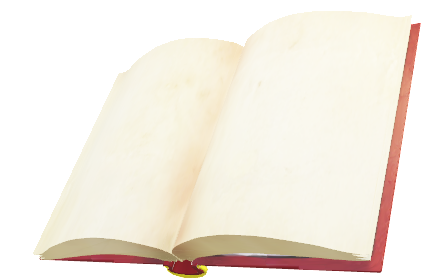 DNE 11. ŘÍJNA 2019 SLAVÍ VÝROČÍ 40 LET OD ZALOŽENÍ ŠKOLA V OSTROVNÍ ULICI VE ŠTĚTÍ		MOC GRATULUJEME A DNEŠNÍ VYDÁNÍ NOVIN VĚNUJEME také UDÁLOSTEM Z ROKU, KTERÝ BYL ROKEM ZAHAJOVACÍM<<<<<<<<<<<<<<<<<<<<<<<<<<<<<<<<<<<<<<<<>>>>>>>>>>>>>>>>>>>>>>>>>>>>>>>>>>>>>       1979									           		           Speciální vydání – ročník č. 40														     Str 2. Hlavní aktualita – VÝROČÍ 40 LET OD ZALOŽENÍ ŠKOLY		 		            1979 - 2019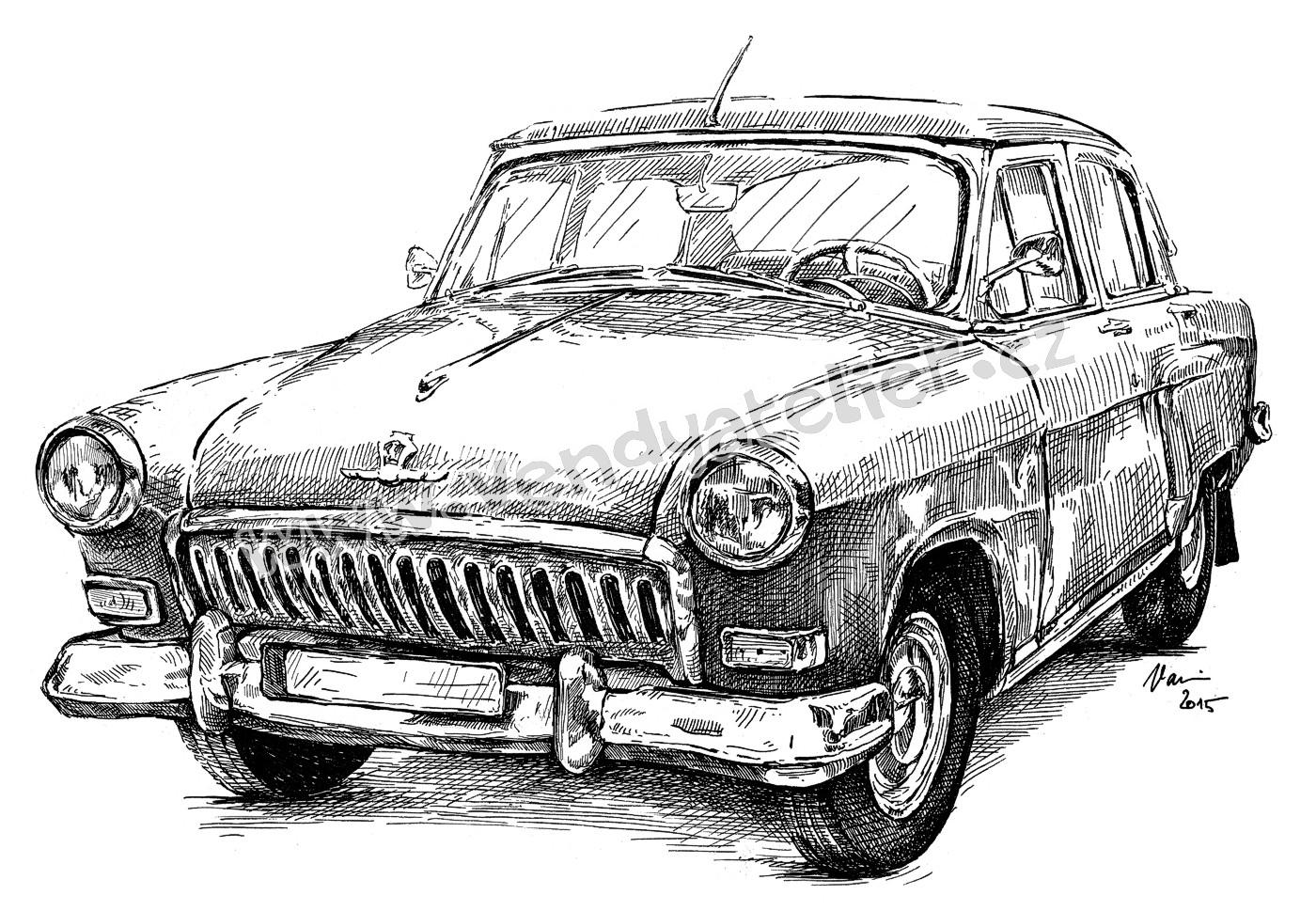 <<<<<<<<<<<<<<<<<<<<<<<<<<<<<<<<<<<<<<<<>>>>>>>>>>>>>>>>>>>>>>>>>>>>>>>>>>>>>									           		           Speciální vydání – ročník č. 40														     Str 3.Hlavní aktualita – VÝROČÍ 40 LET OD ZALOŽENÍ ŠKOLY		 		            1979 - 2019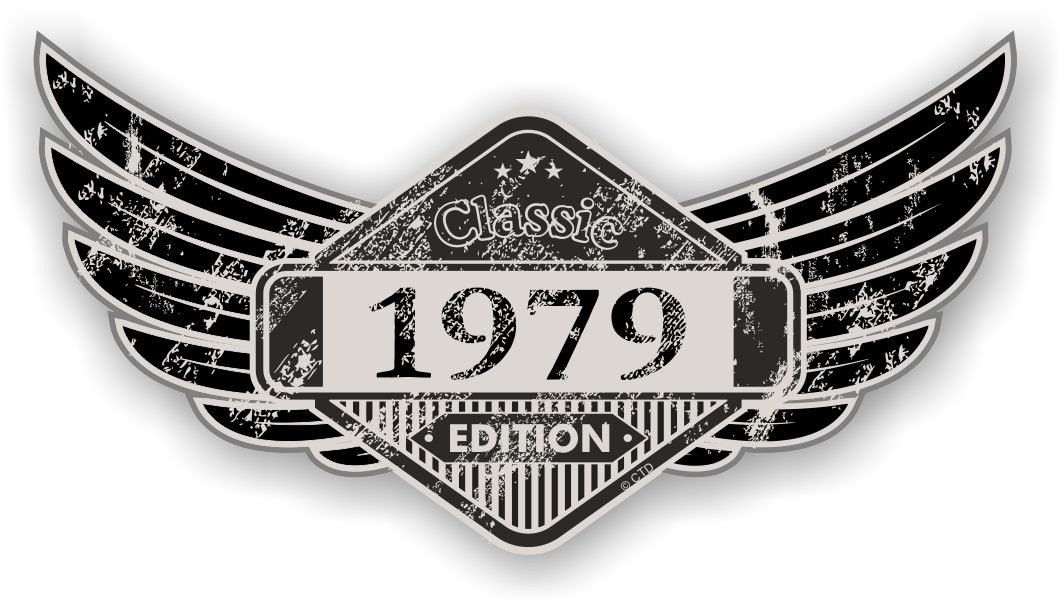      1979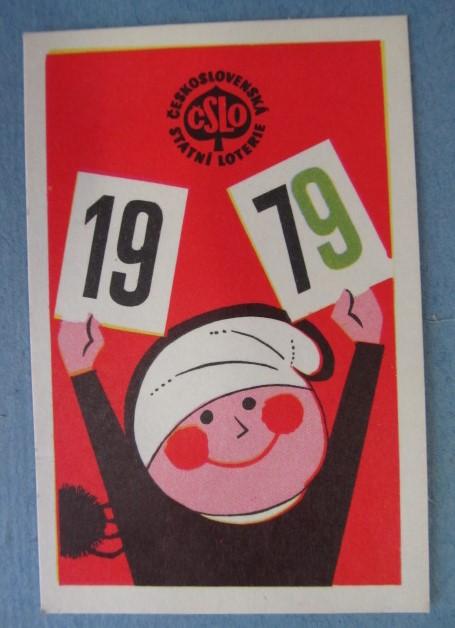 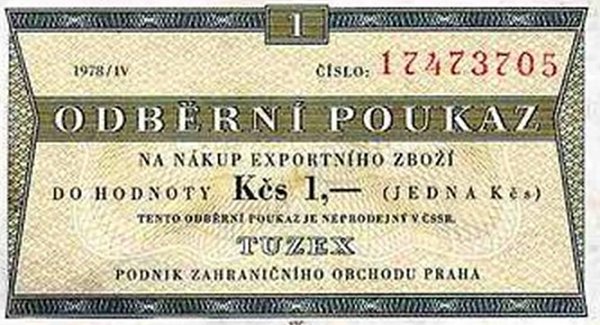                 Speciální vydání – ročník č. 40														     Str 4.Hlavní aktualita – VÝROČÍ 40 LET OD ZALOŽENÍ ŠKOLY		 		            1979 - 2019<<<<<<<<<<<<<<<<<<<<<<<<<<<<<<<<<<<<<<<<>>>>>>>>>>>>>>>>>>>>>>>>>>>>>>>>>>>>>											1979				       Výstavba školy Rekonstrukce sportoviště                       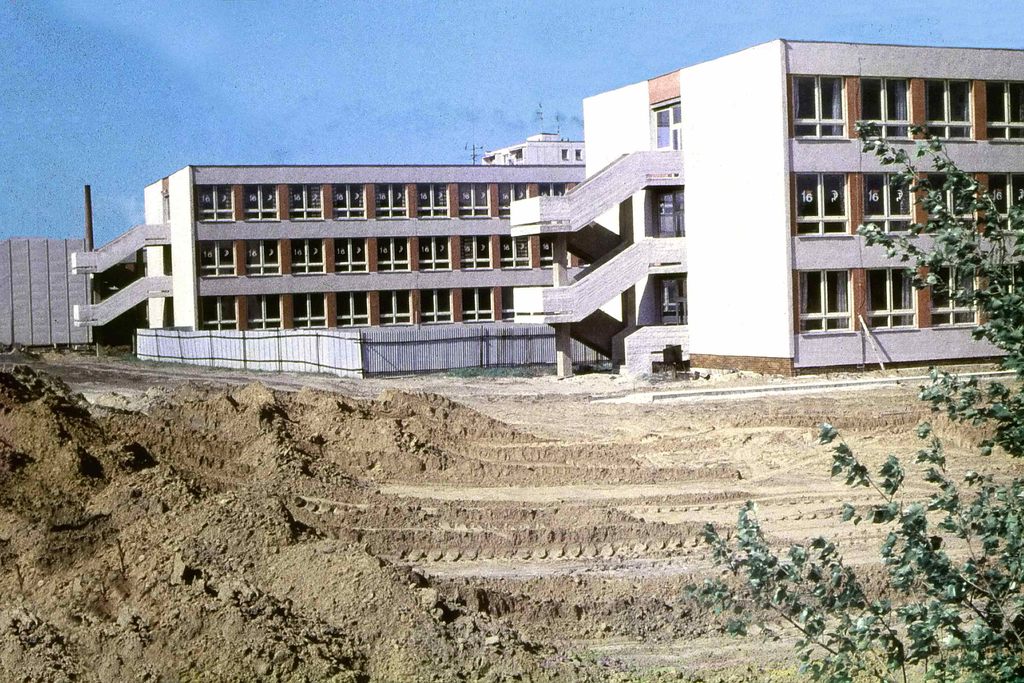 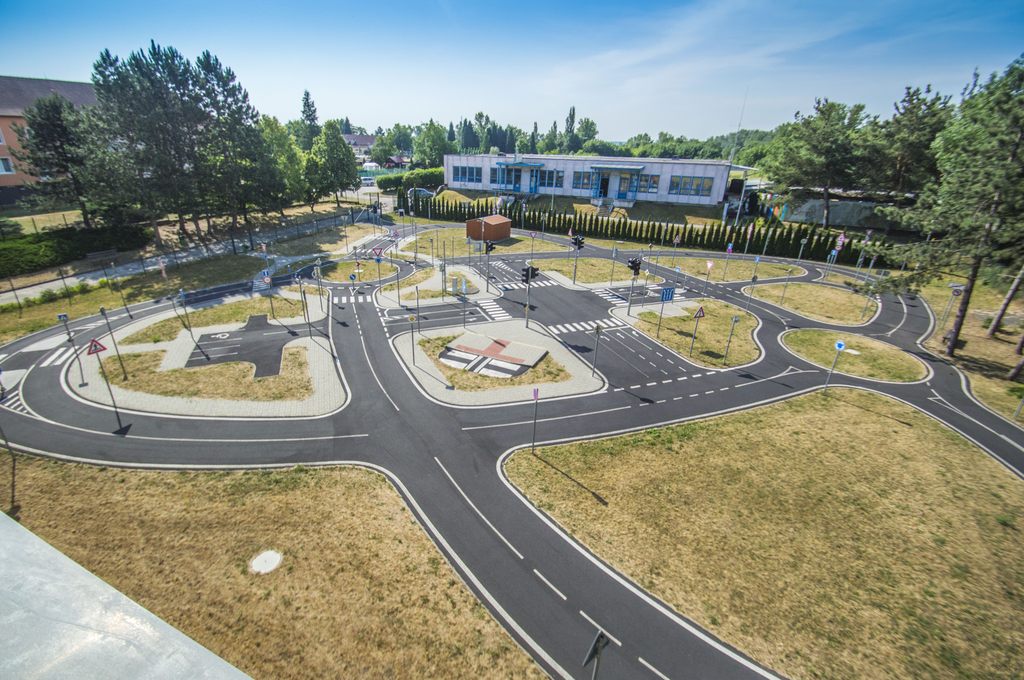      <<<<<<<<<<<<<<<<<<<<<<<<<<<<<<<<<<<<<<<<>>>>>>>>>>>>>>>>>>>>>>>>>>>>>>>>>>>>>                  Speciální vydání – ročník č. 40														     Str 5.Hlavní aktualita – VÝROČÍ 40 LET OD ZALOŽENÍ ŠKOLY		 		            1979 – 2019Den s Ajaxem 							    Den dětí         1979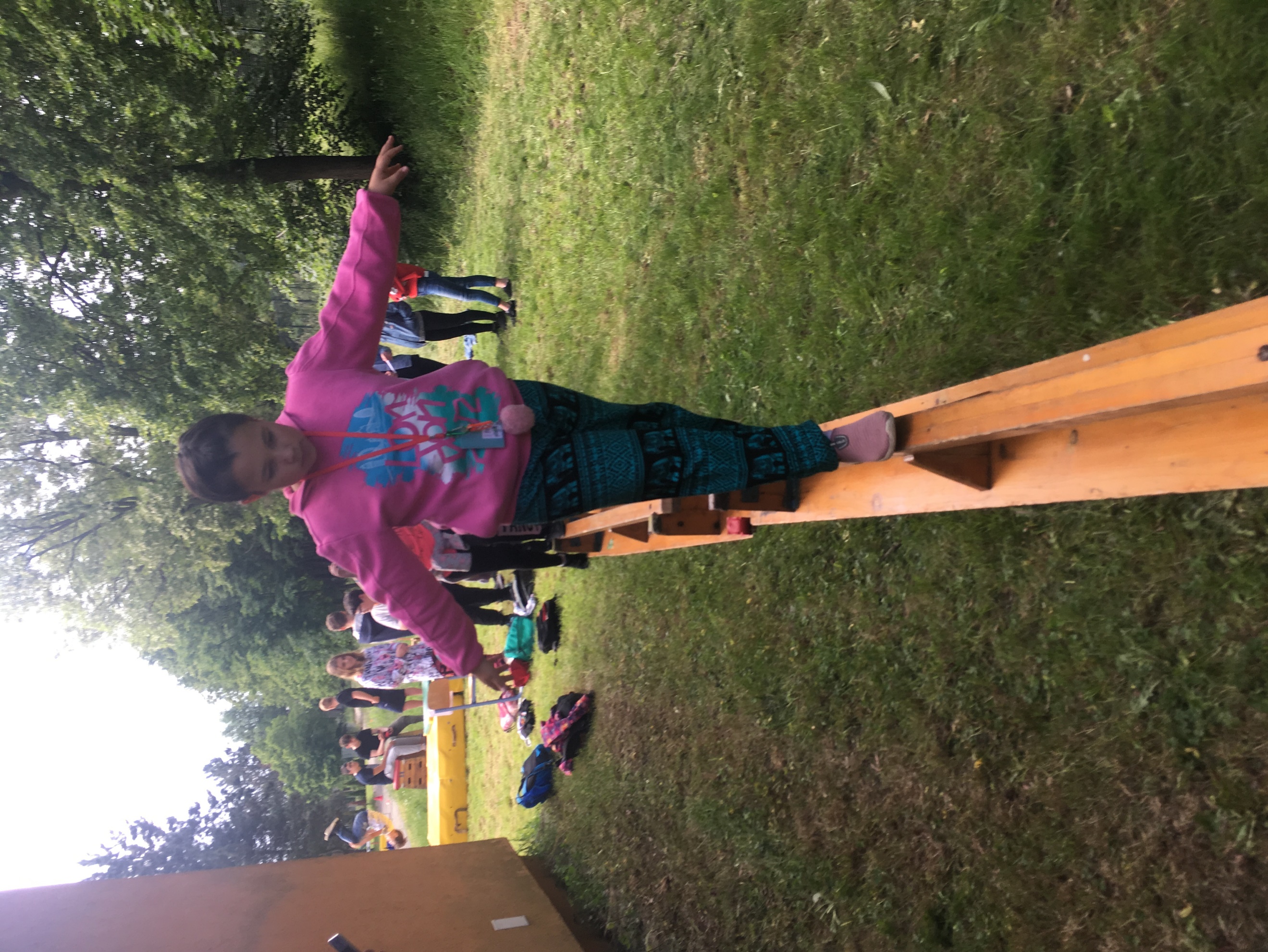 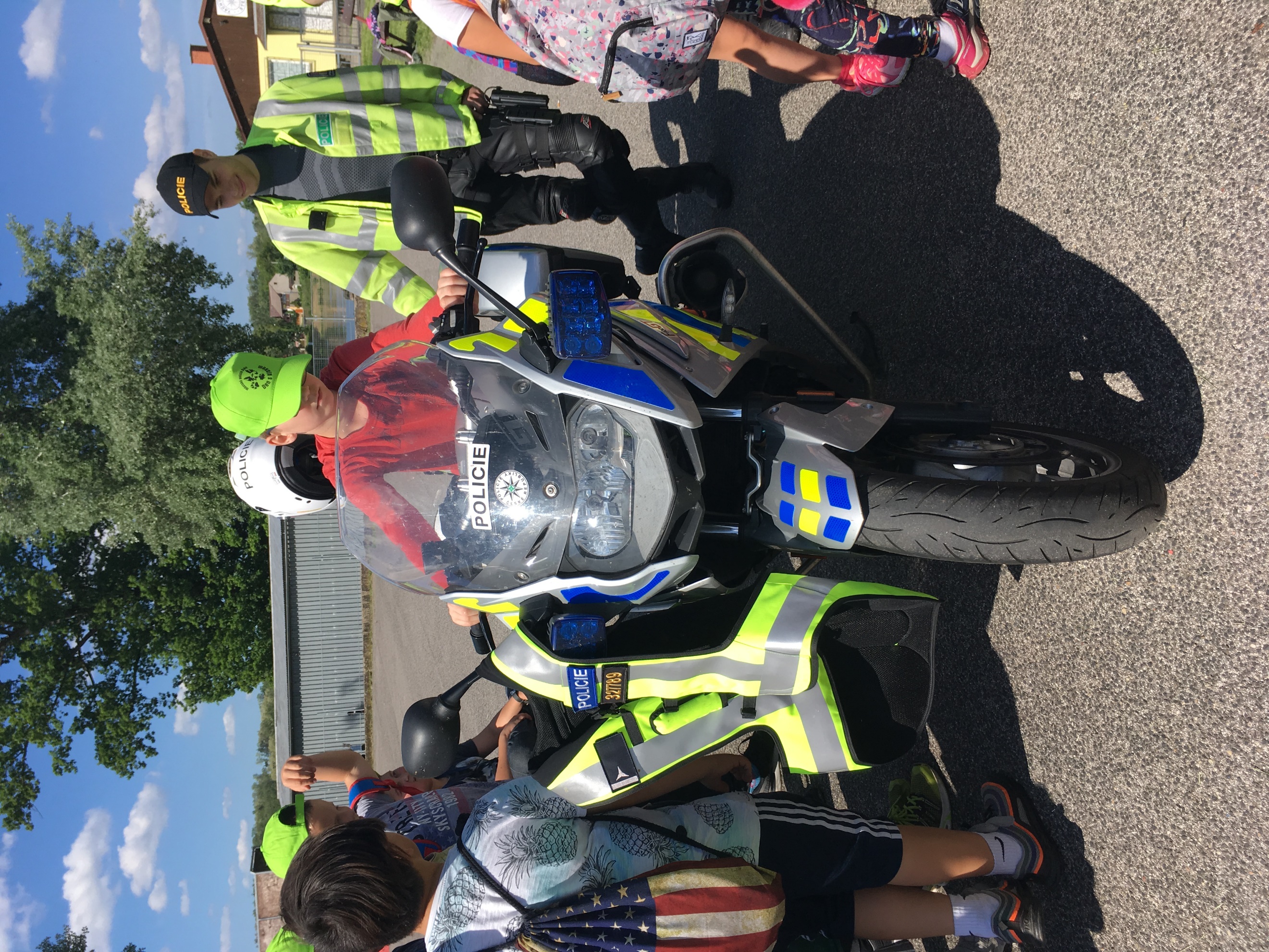 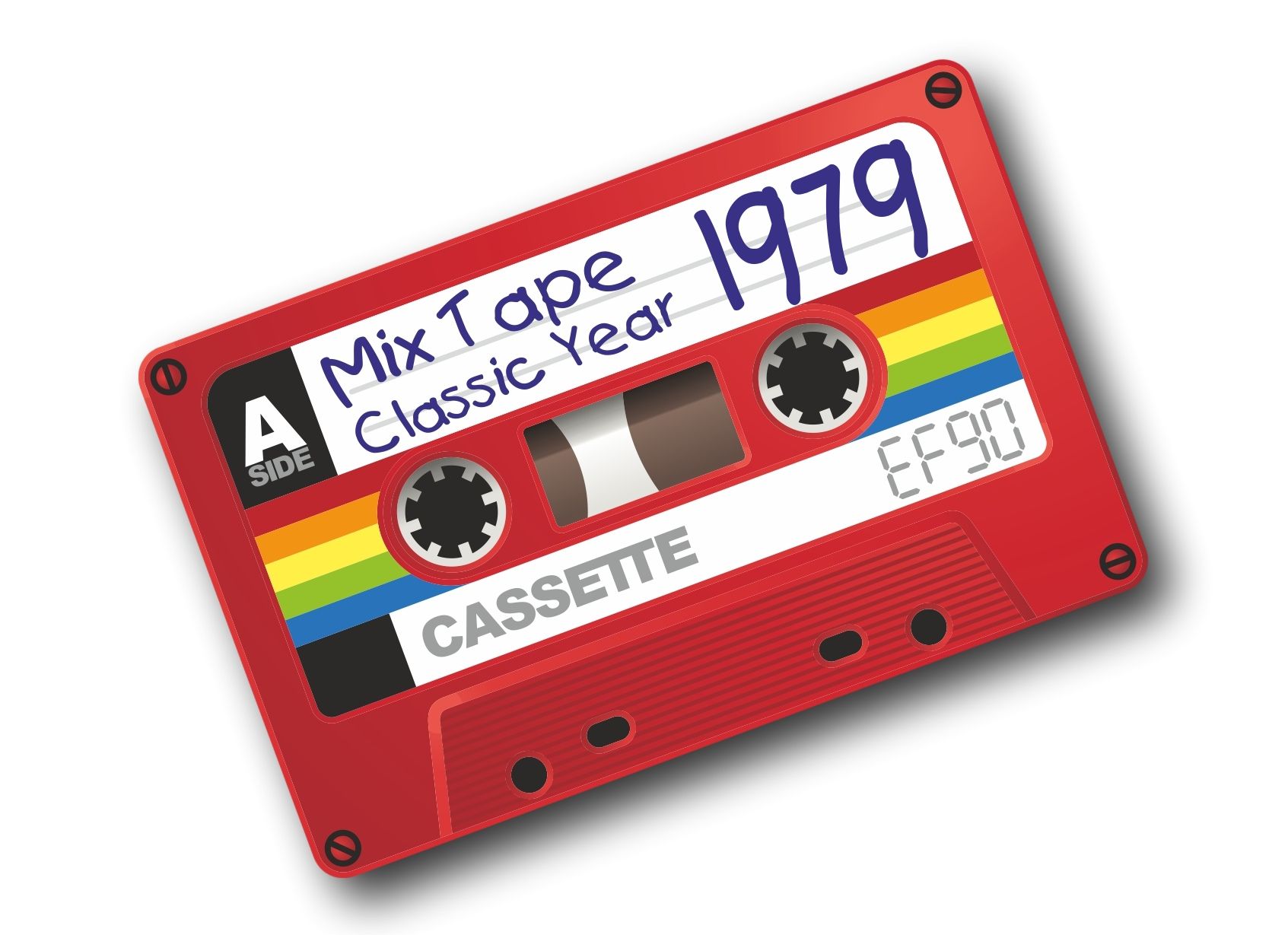 <<<<<<<<<<<<<<<<<<<<<<<<<<<<<<<<<<<<<<<<>>>>>>>>>>>>>>>>>>>>>>>>>>>>>>>>>>>>>Olympijský běh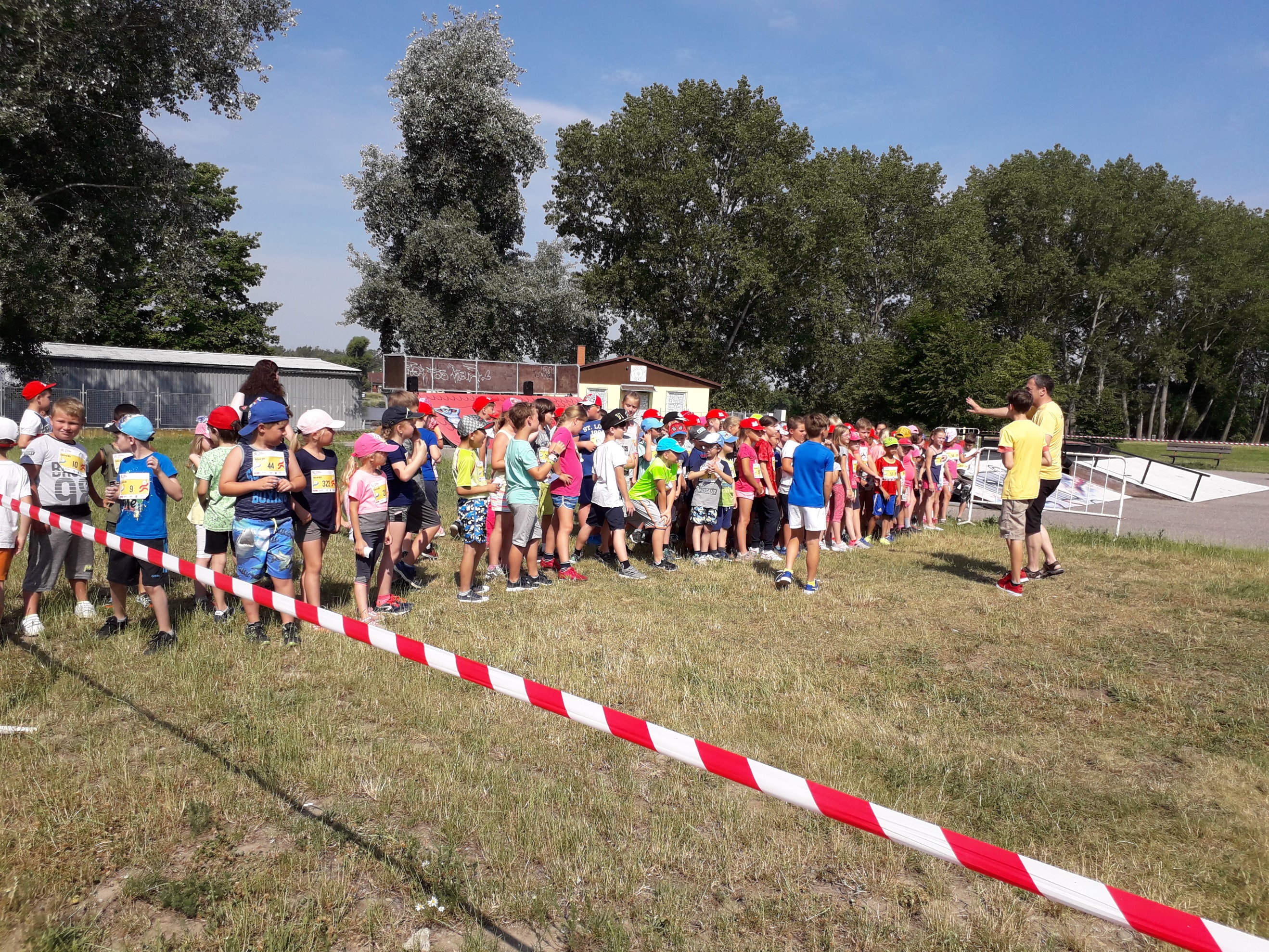 									           		           Speciální vydání – ročník č. 40														     Str 6.Hlavní aktualita – VÝROČÍ 40 LET OD ZALOŽENÍ ŠKOLY		 		            1979 - 2019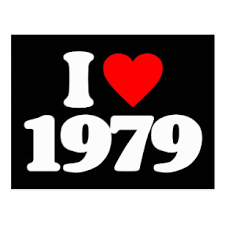 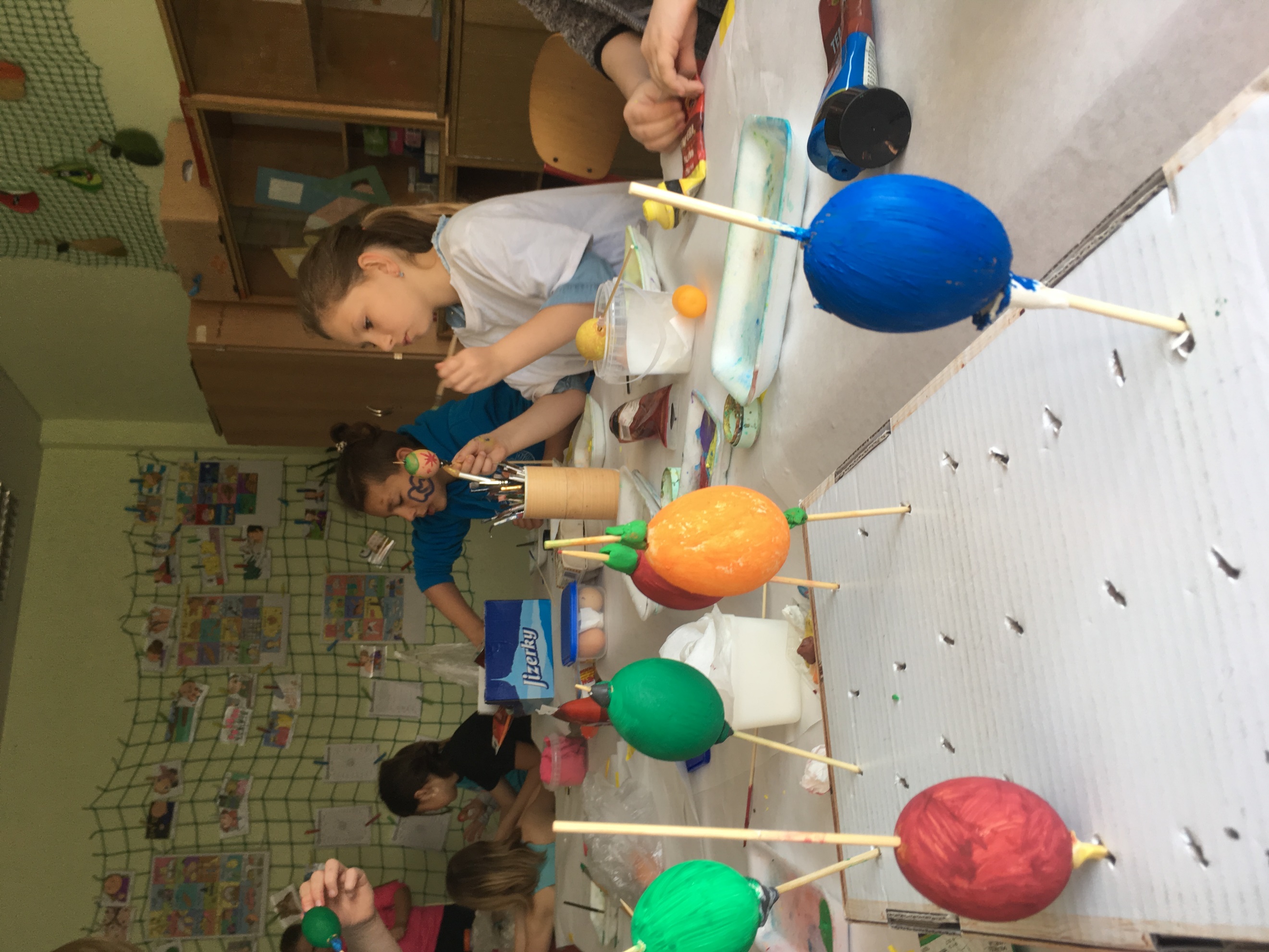 <<<<<<<<<<<<<<<<<<<<<<<<<>>>>>>>>>>>>>>>>>>>>>>>>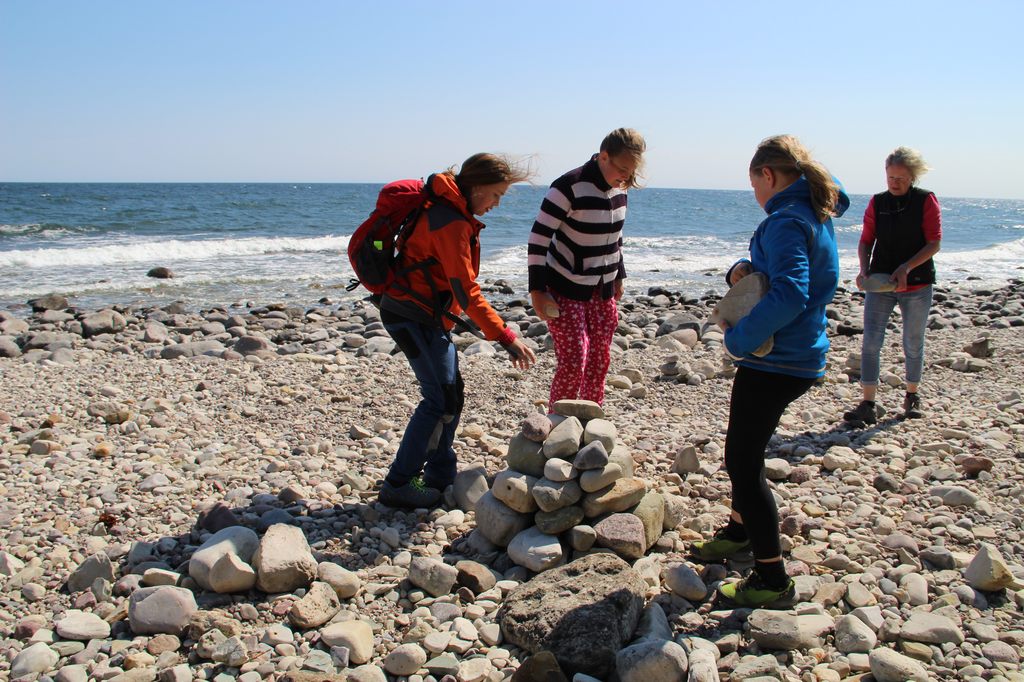               Speciální vydání – ročník č. 40			 Str 7.Hlavní aktualita – VÝROČÍ 40 LET OD ZALOŽENÍ ŠKOLY		 		            1979 - 2019Taneční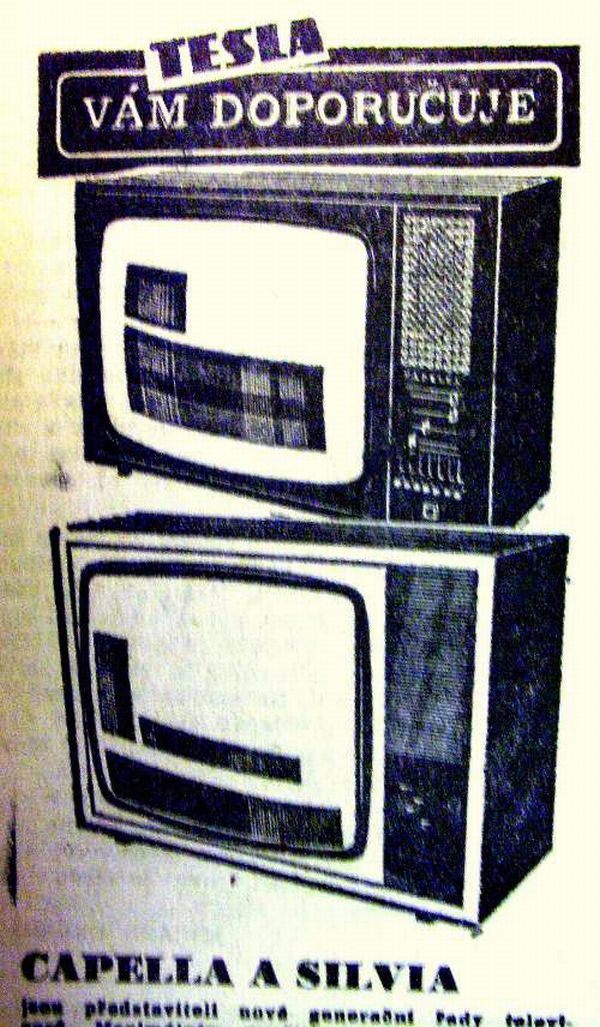 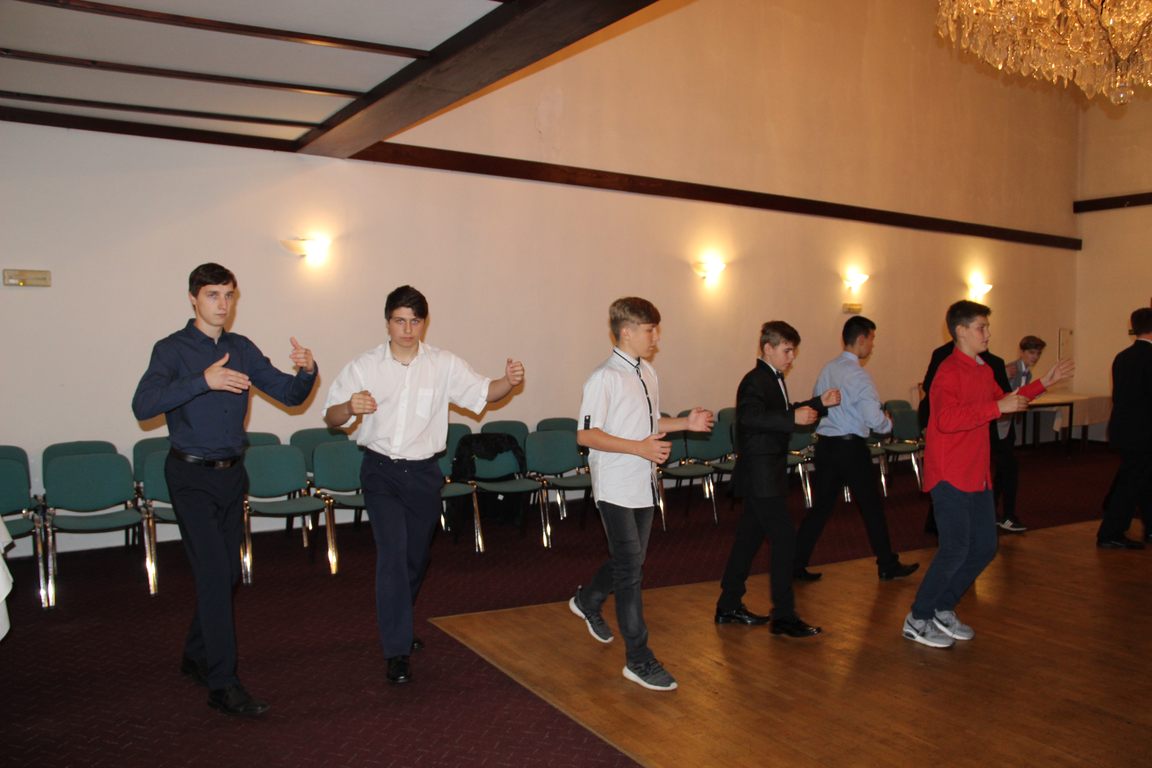 100 let ČSSR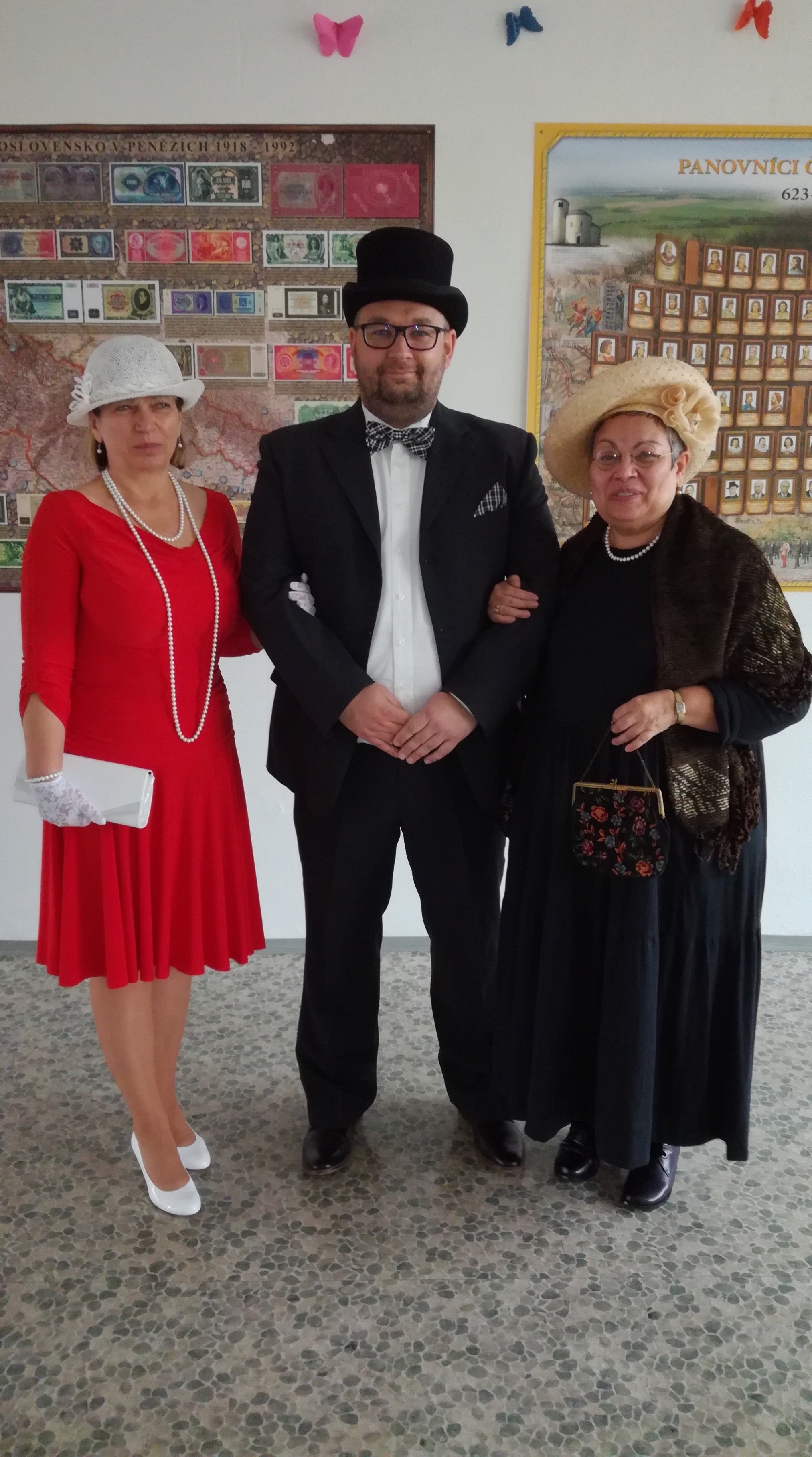 											    1979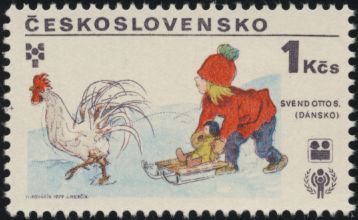                 Speciální vydání – ročník č. 40			     Str 8.Hlavní aktualita – VÝROČÍ 40 LET OD ZALOŽENÍ ŠKOLY		 		            1979 - 2019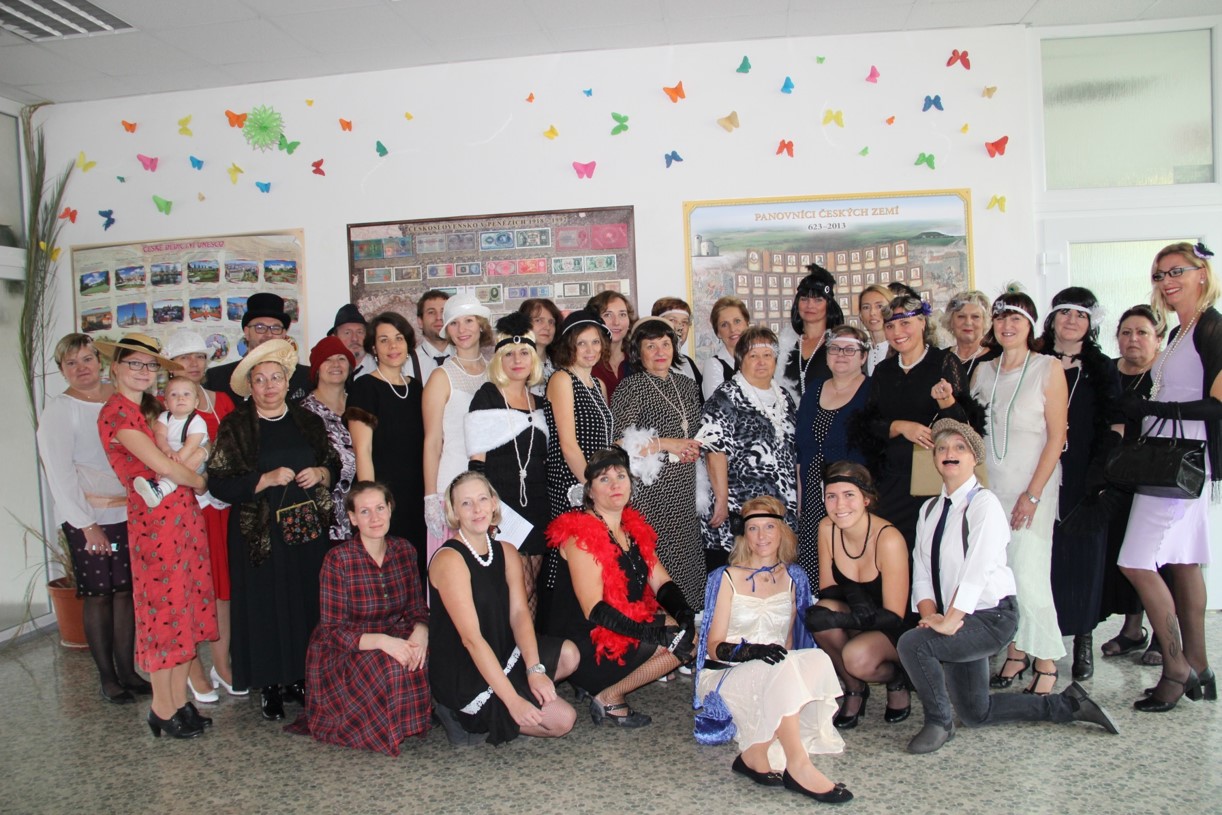 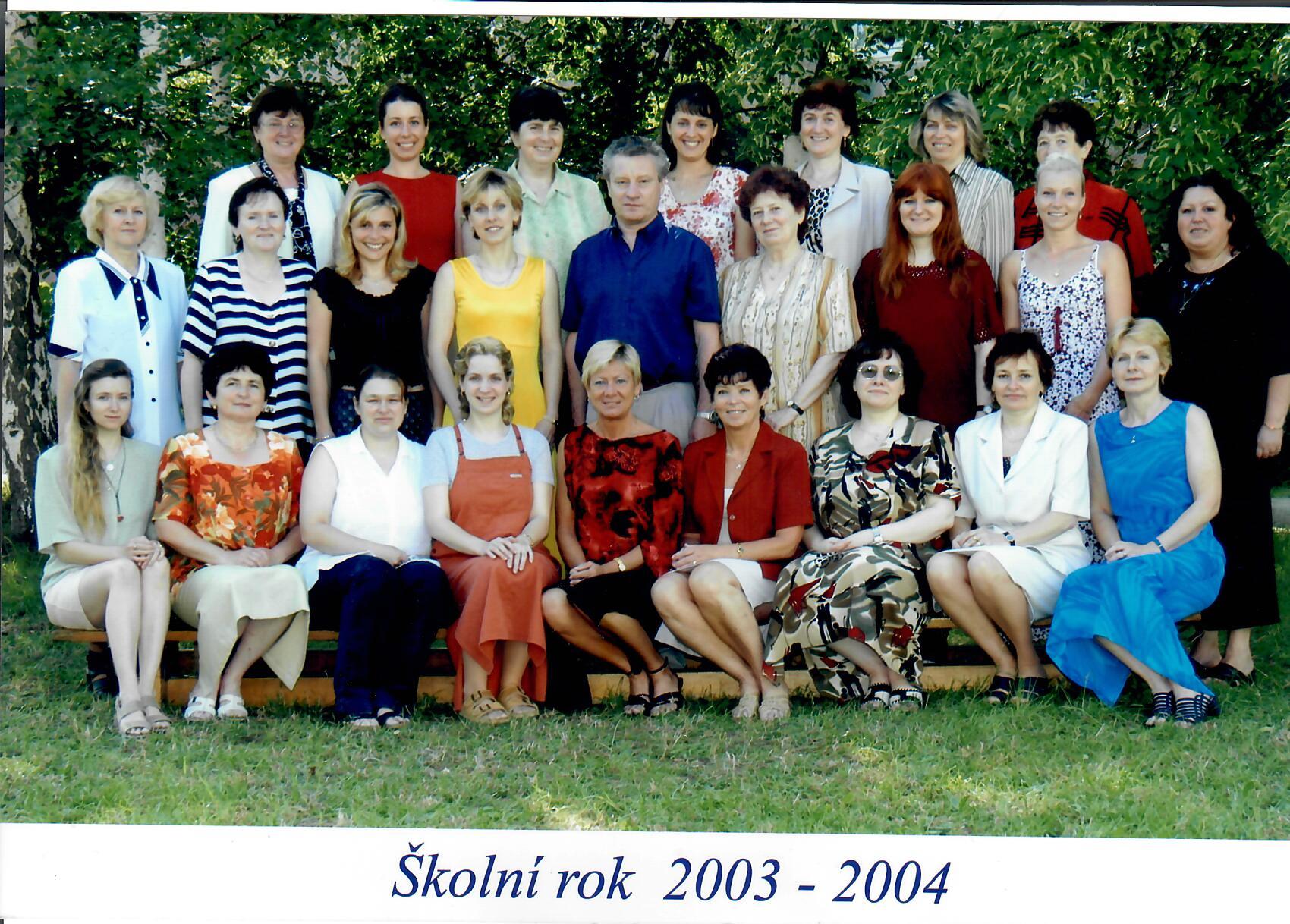                Speciální vydání – ročník č. 40			    Str 9.Hlavní aktualita – VÝROČÍ 40 LET OD ZALOŽENÍ ŠKOLY		 		            1979 - 2019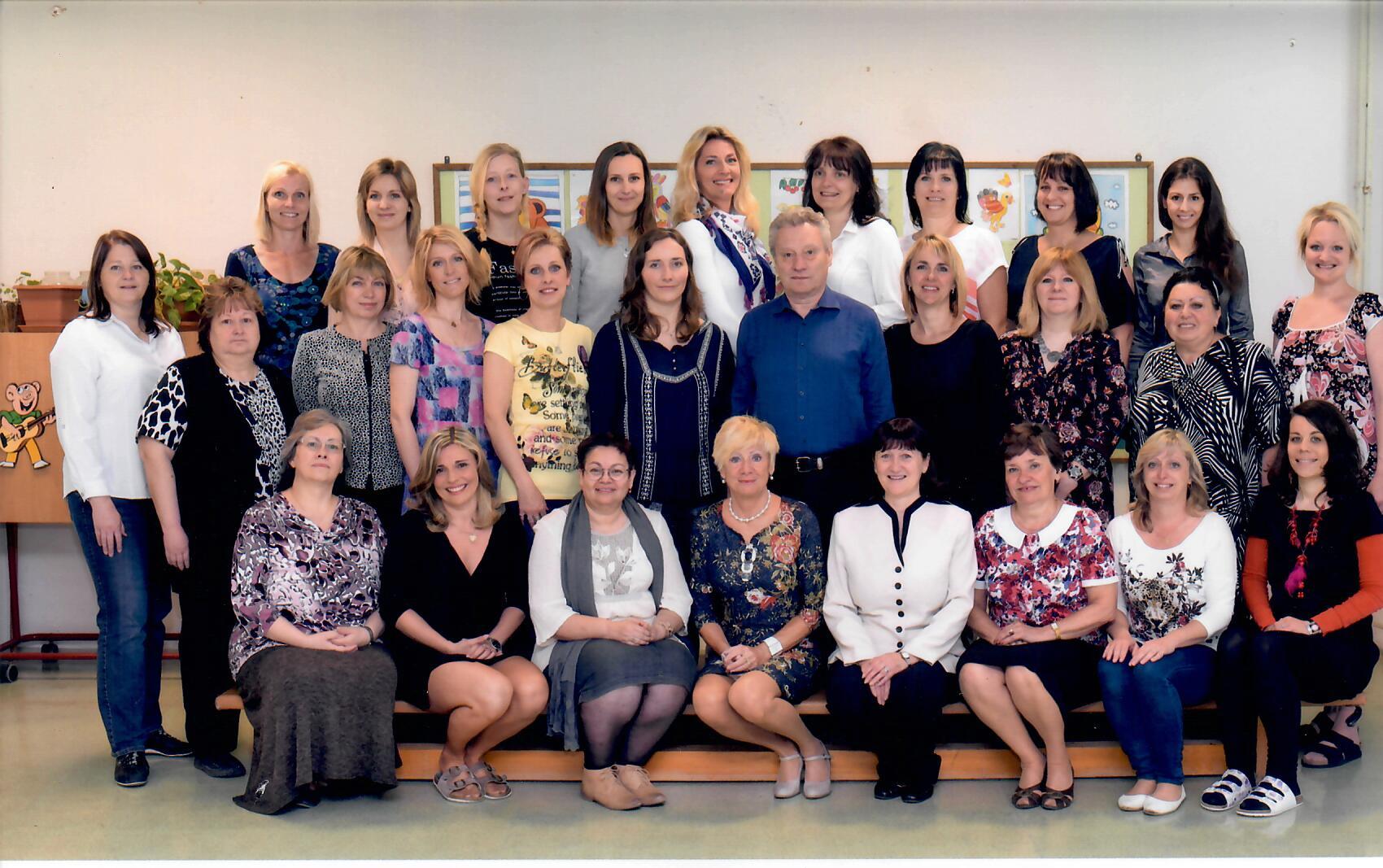 ***************************************************************************************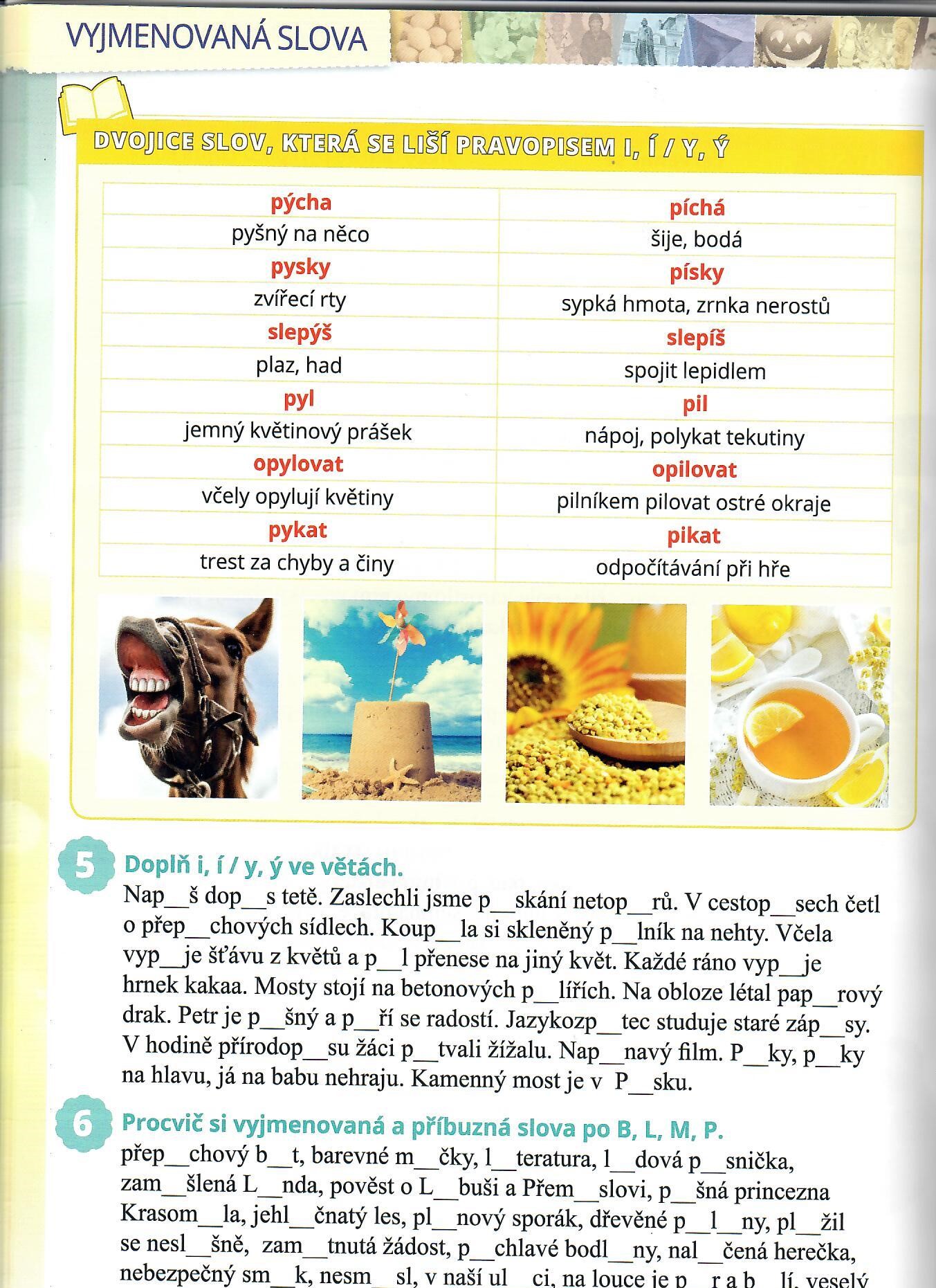 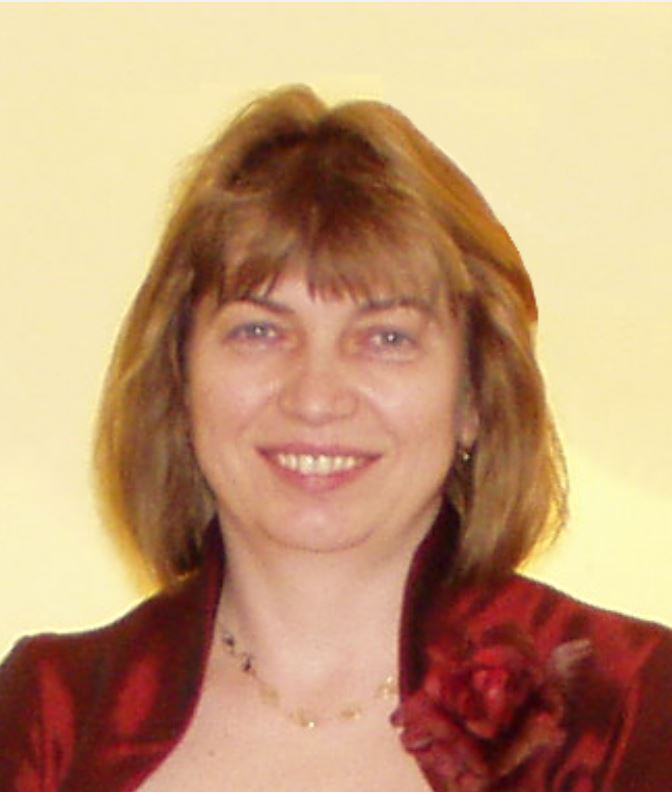 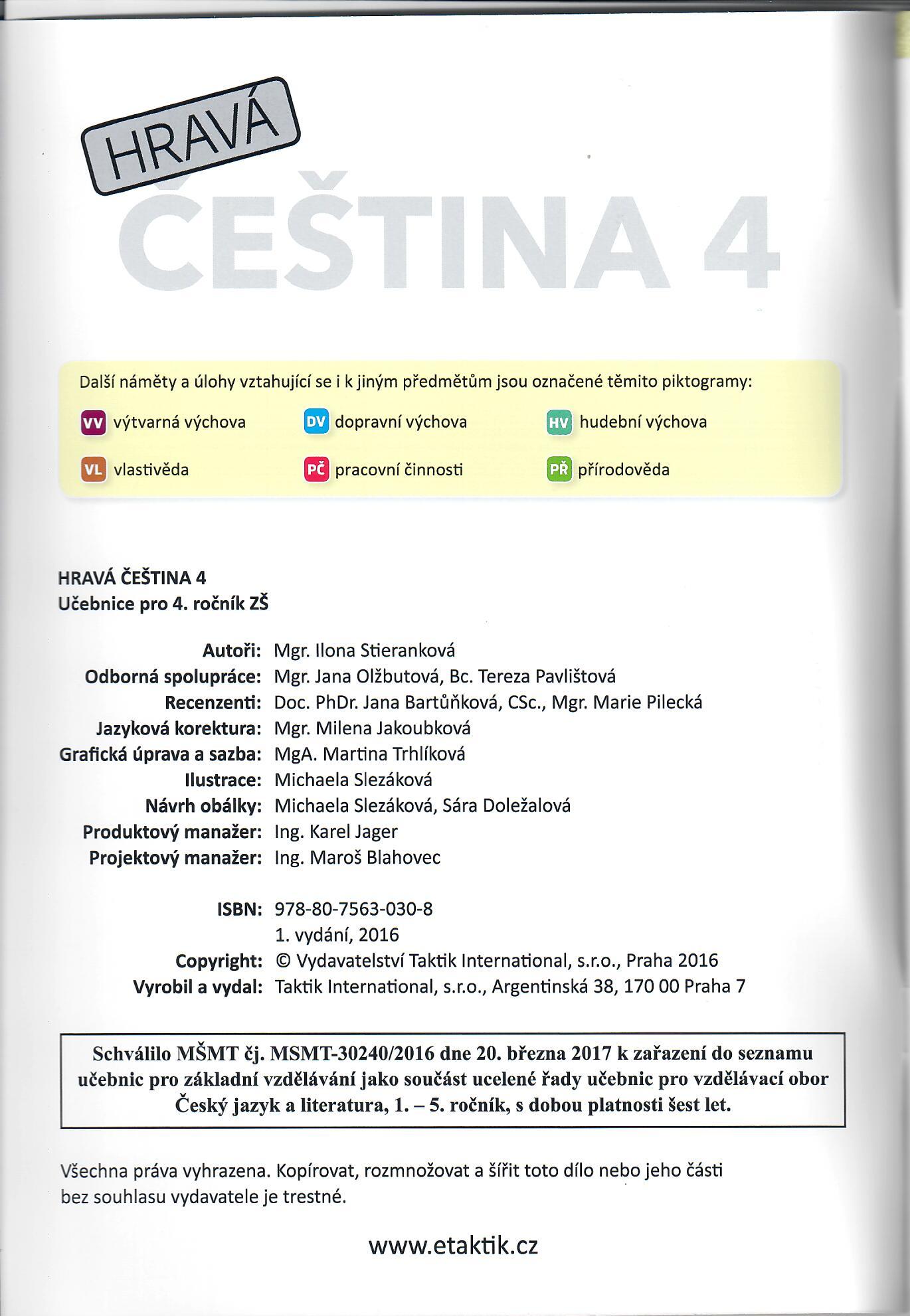 ***************************************************************************************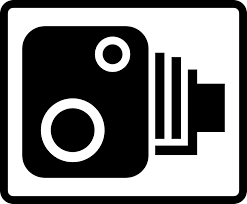 ***************************************************************************************           Speciální vydání – ročník č. 40			    Str 10Hlavní aktualita – VÝROČÍ 40 LET OD ZALOŽENÍ ŠKOLY		 		            1979 - 2019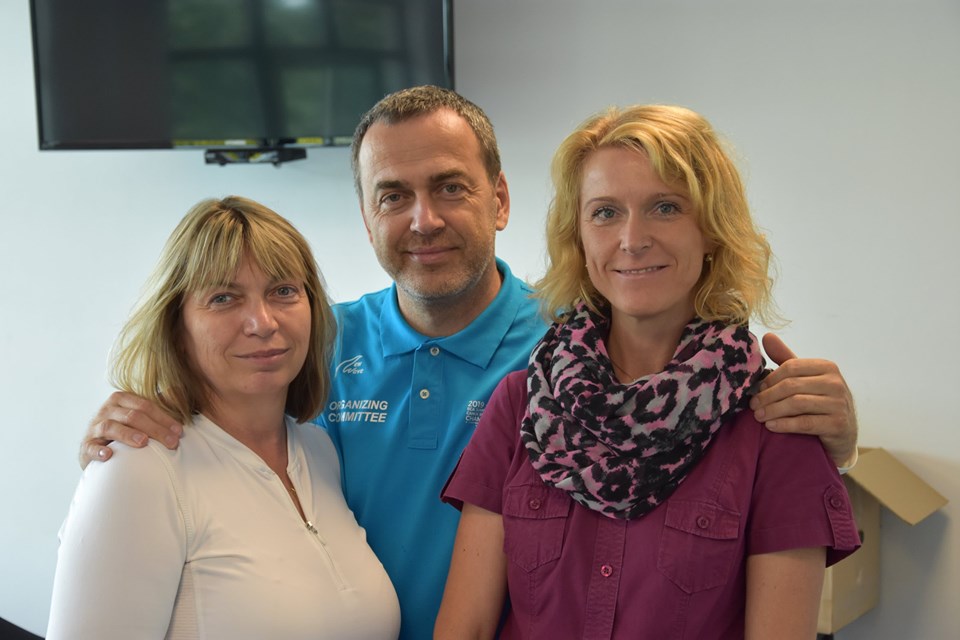 					           >> ZŠŠO <<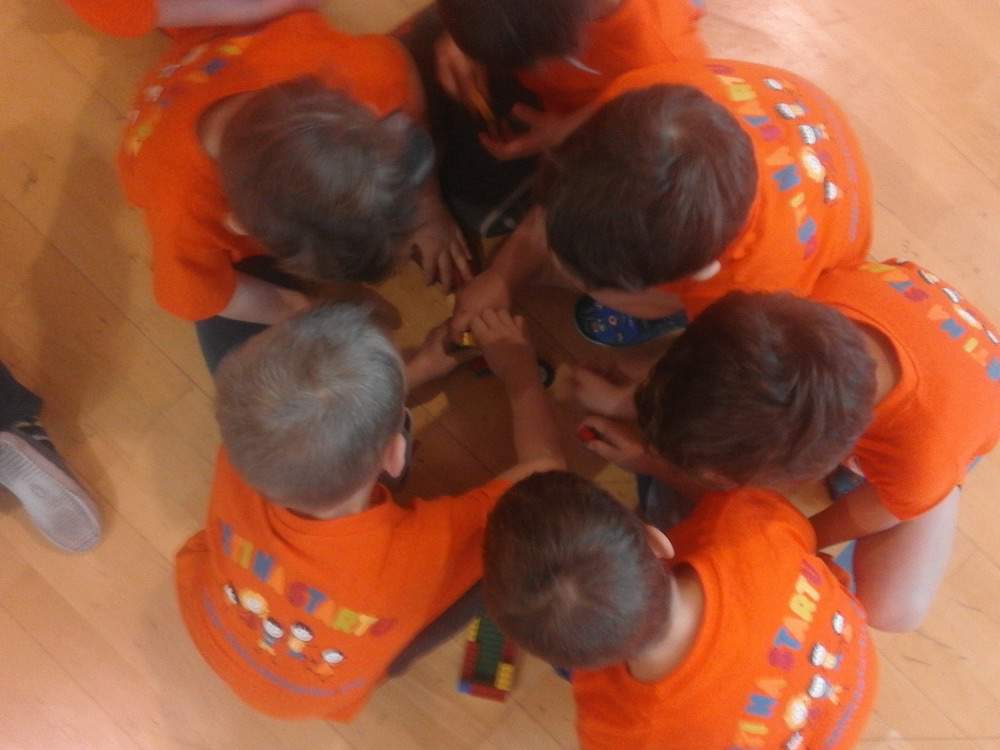 					Věda nás baví		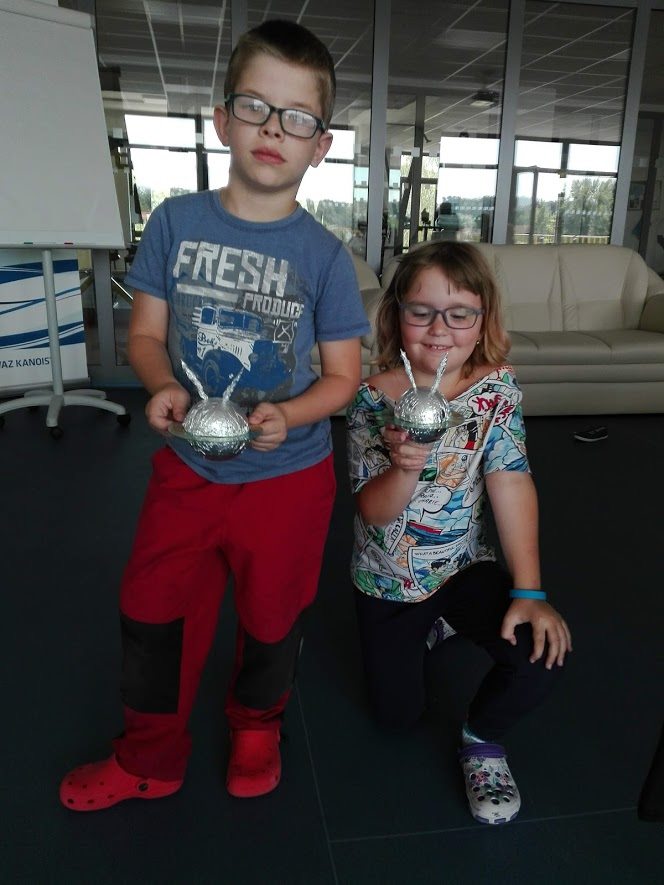 Pracovní činnosti							      Technické hry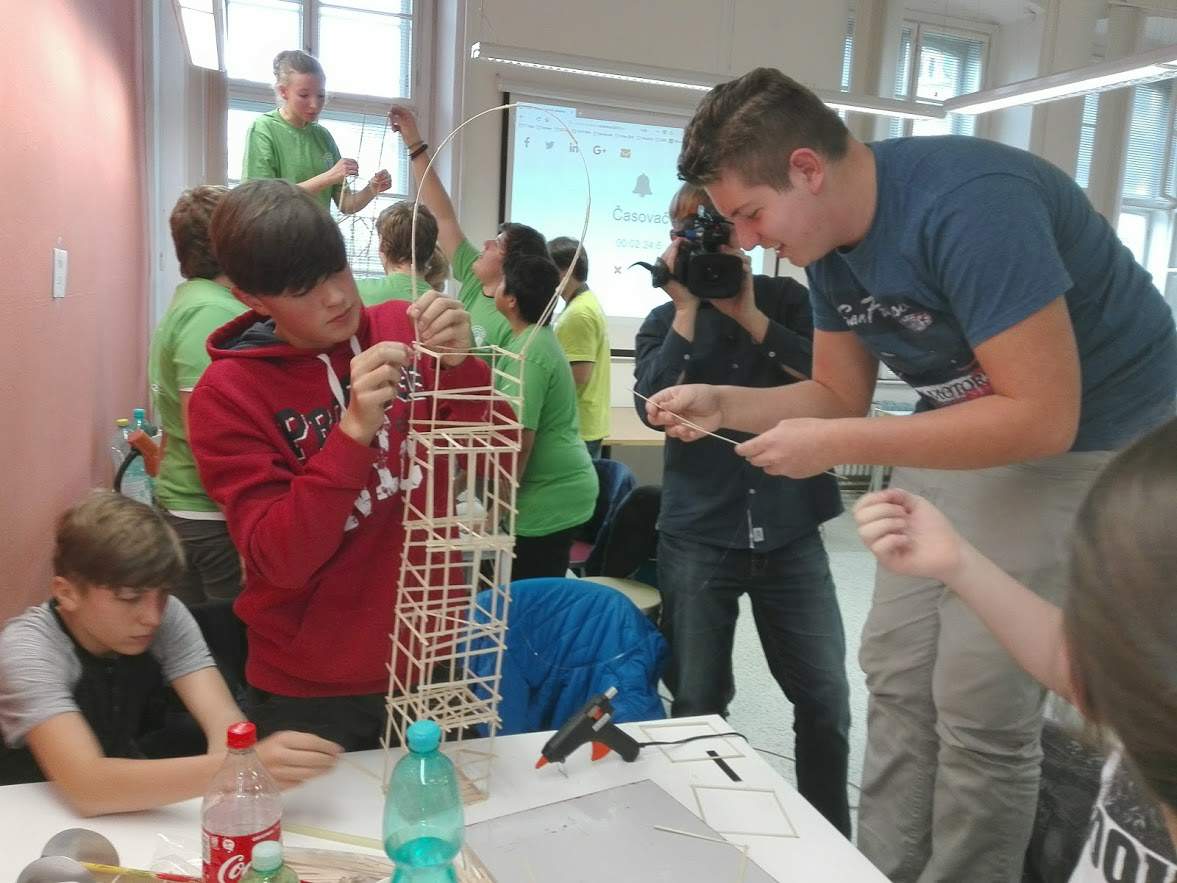 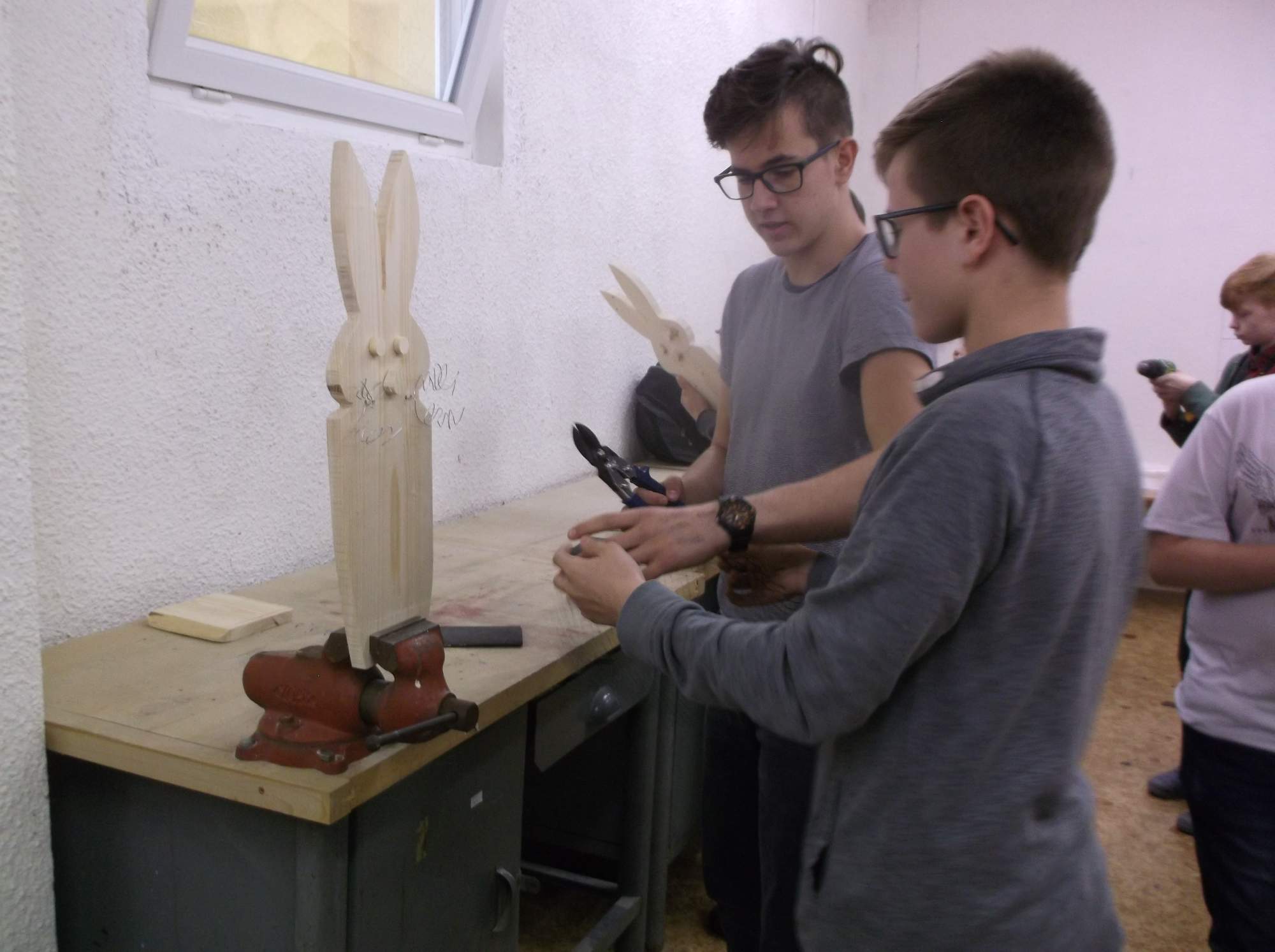   1979***************************************************************************************           Speciální vydání – ročník č. 40			    Str 11Hlavní aktualita – VÝROČÍ 40 LET OD ZALOŽENÍ ŠKOLY		 		            1979 - 2019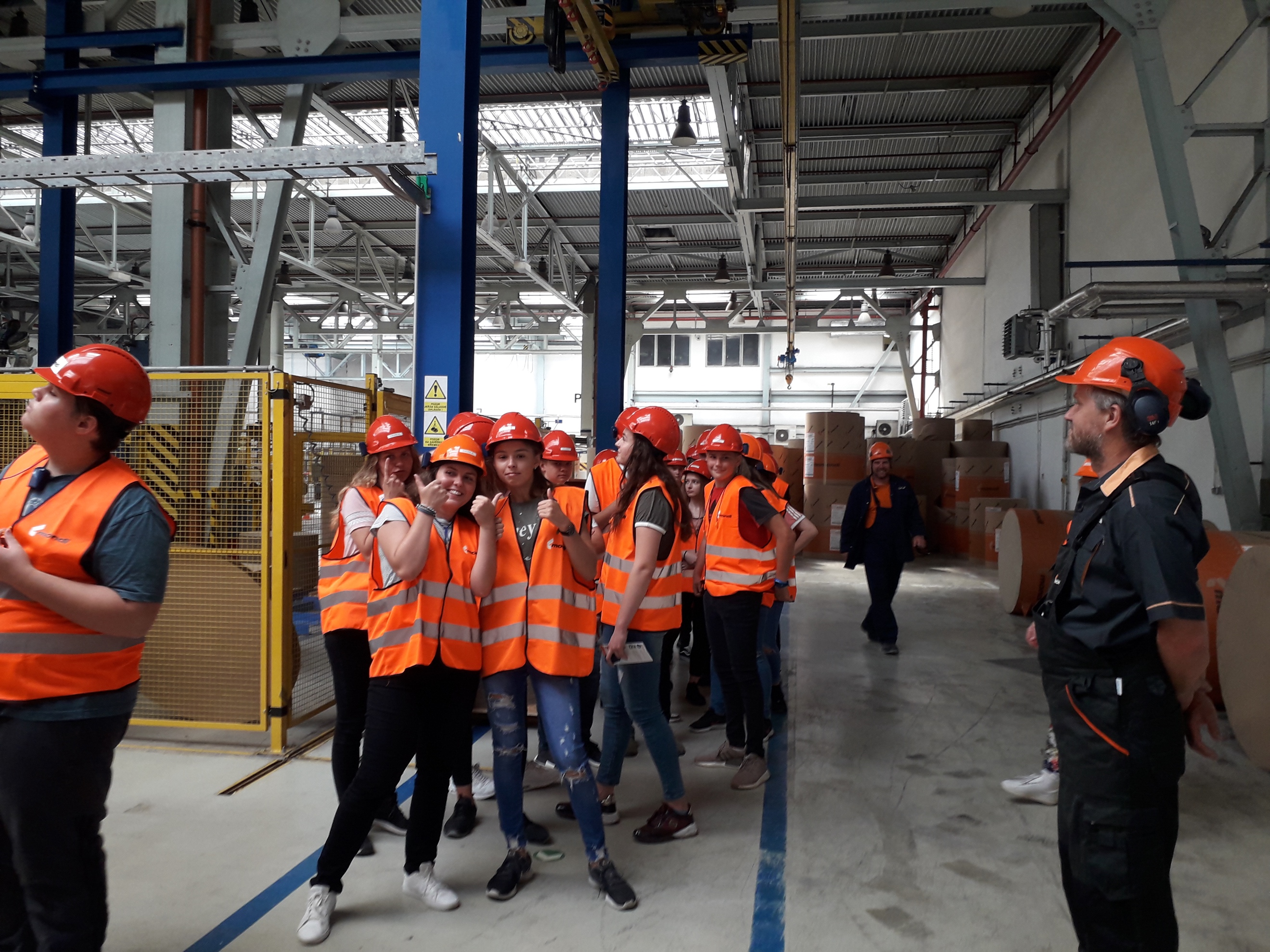   1979	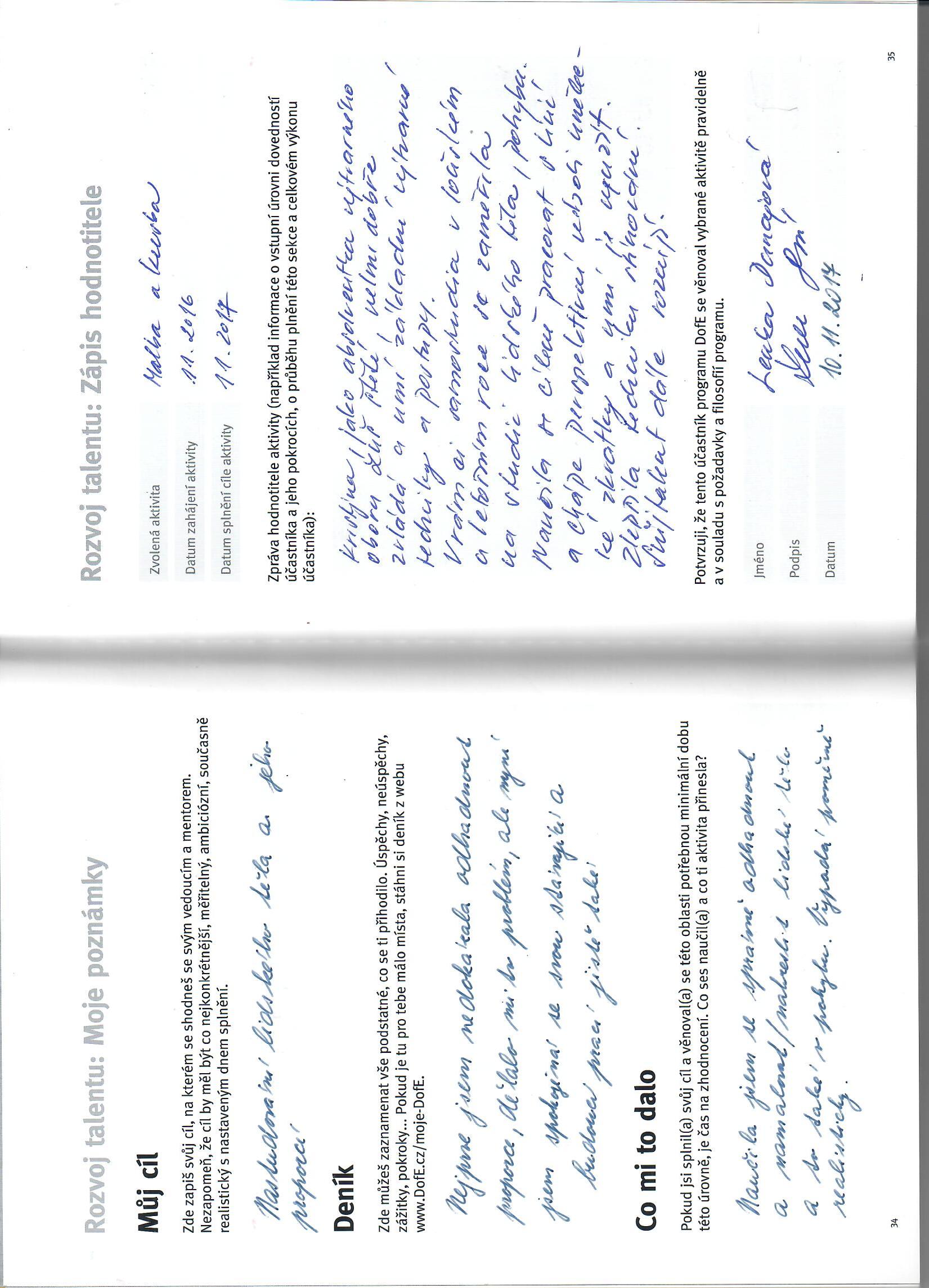 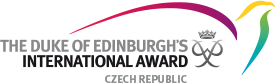 Deník DofE           Speciální vydání – ročník č. 40			    Str 12Hlavní aktualita – VÝROČÍ 40 LET OD ZALOŽENÍ ŠKOLY		 		            1979 - 2019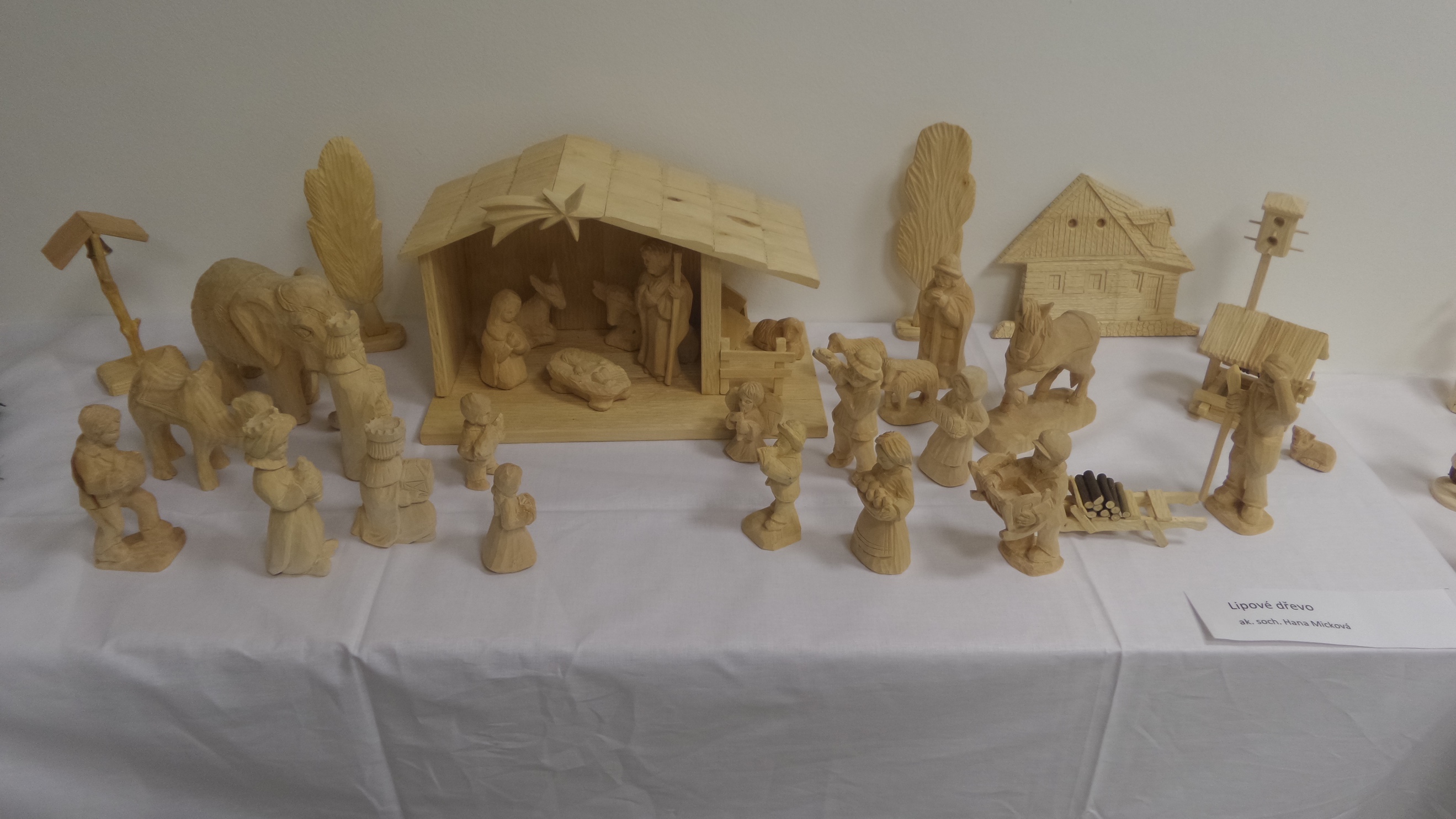 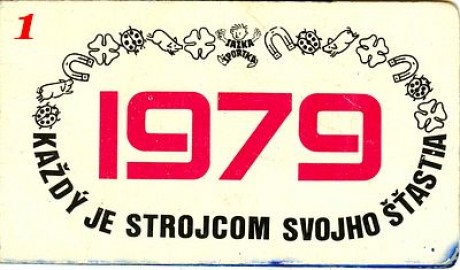 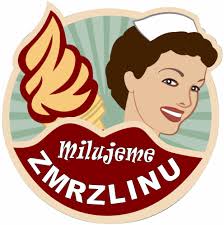 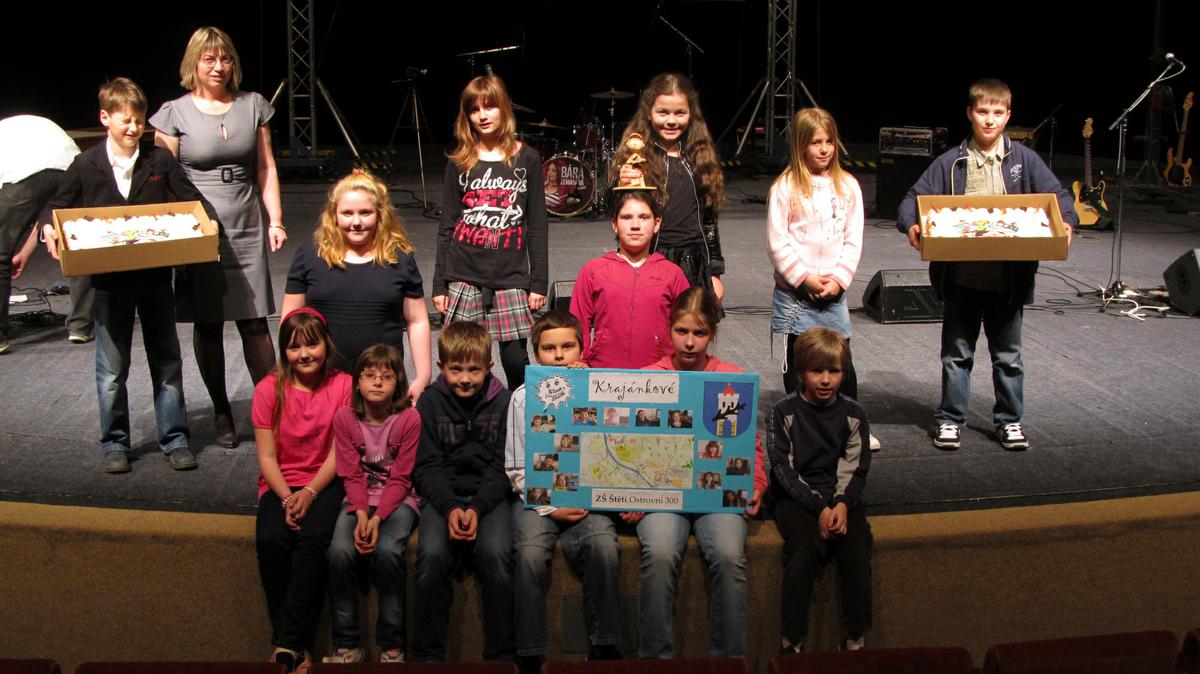 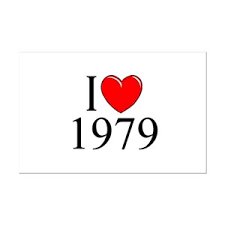                  Speciální vydání – ročník č. 40		    	    Str 13Hlavní aktualita – VÝROČÍ 40 LET OD ZALOŽENÍ ŠKOLY		 		            1979 - 2019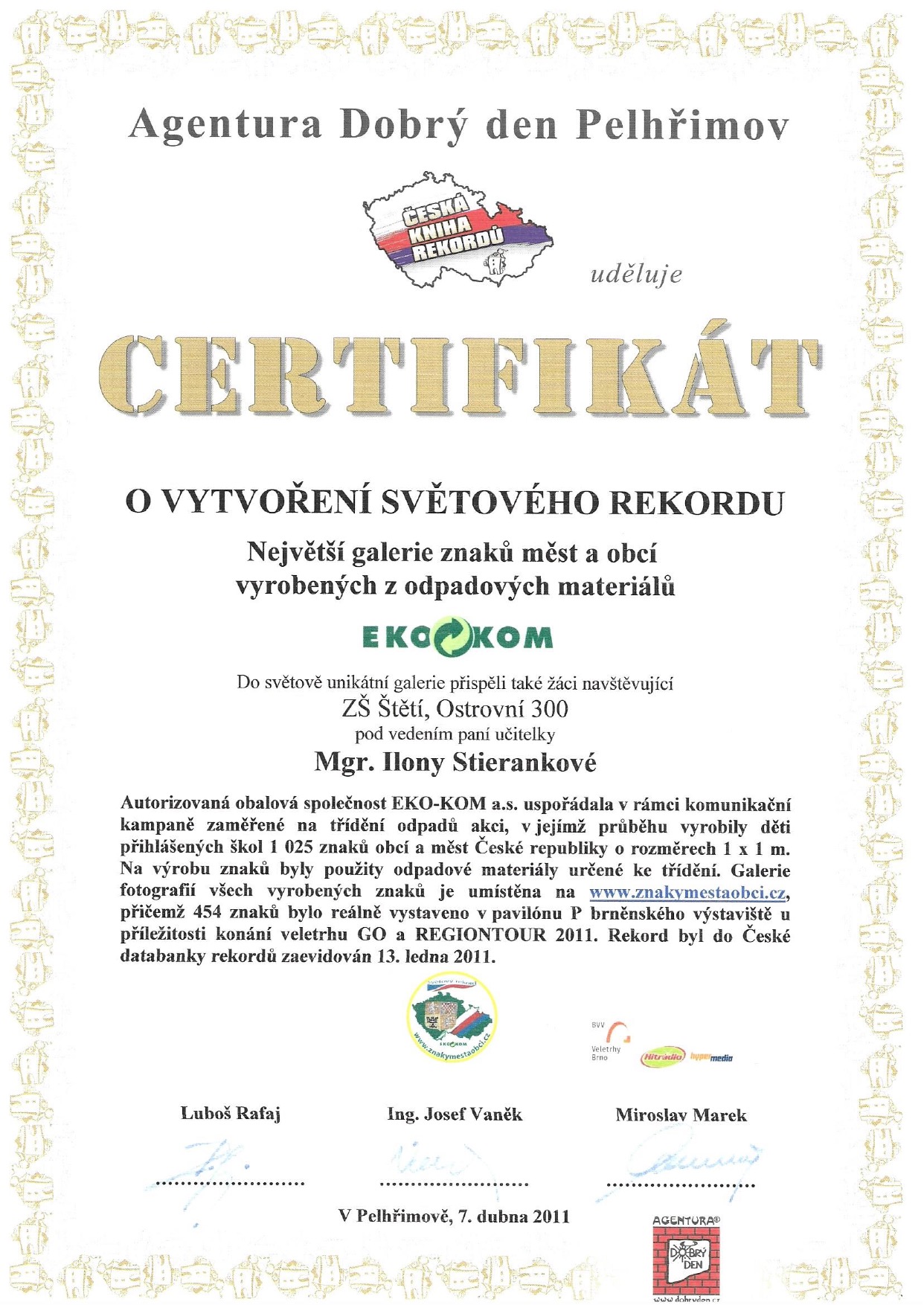      ¨1979¨	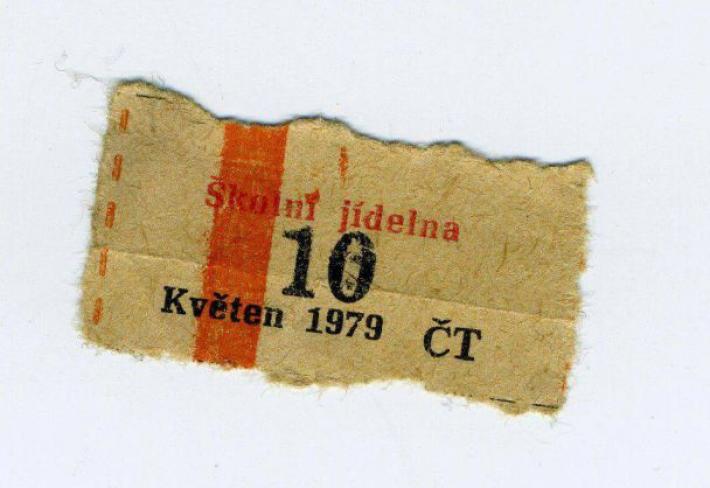 ***************************************************************************************Tým kariérových poradců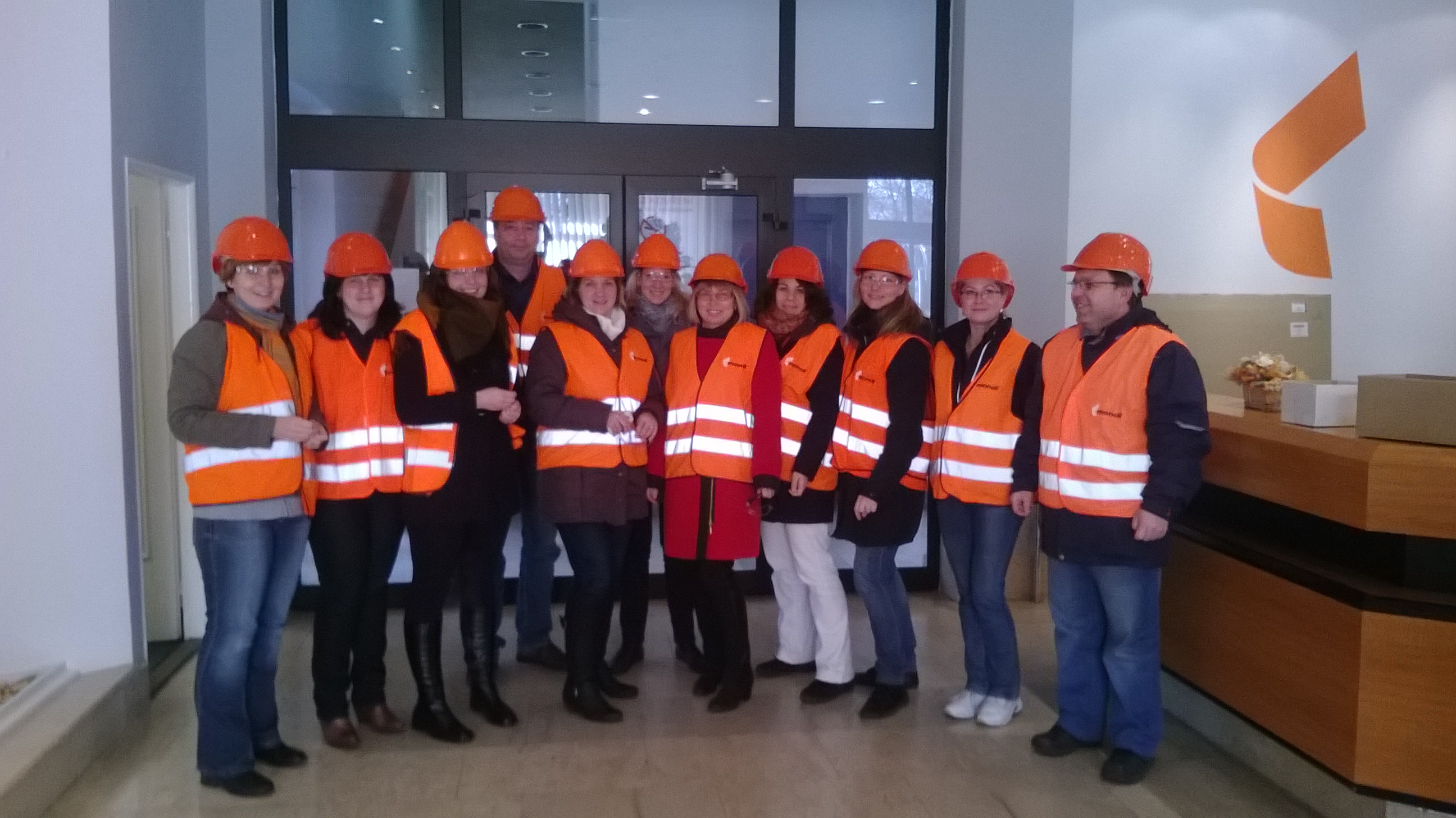 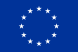                  Speciální vydání – ročník č. 40		    	    Str 14Hlavní aktualita – VÝROČÍ 40 LET OD ZALOŽENÍ ŠKOLY		 		            1979 - 2019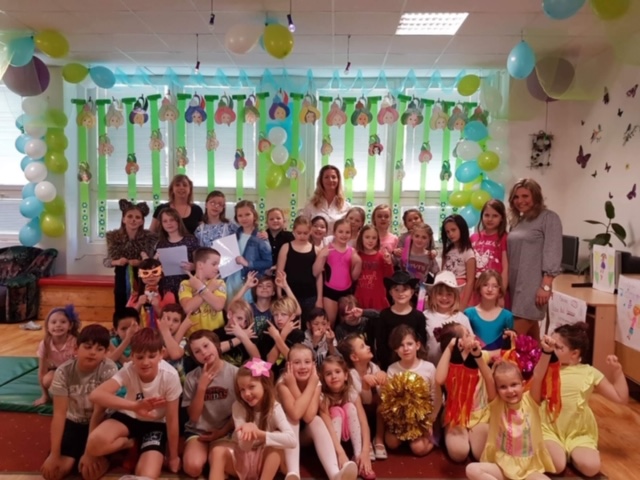 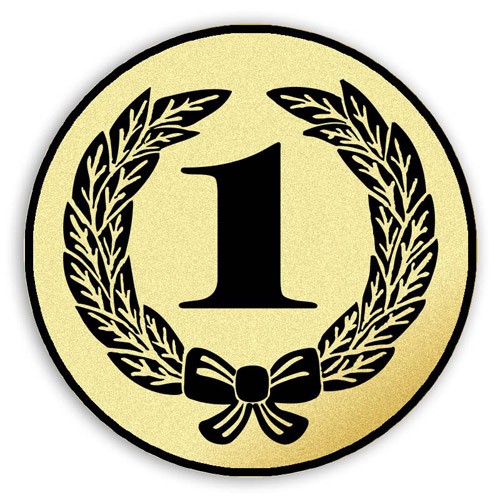 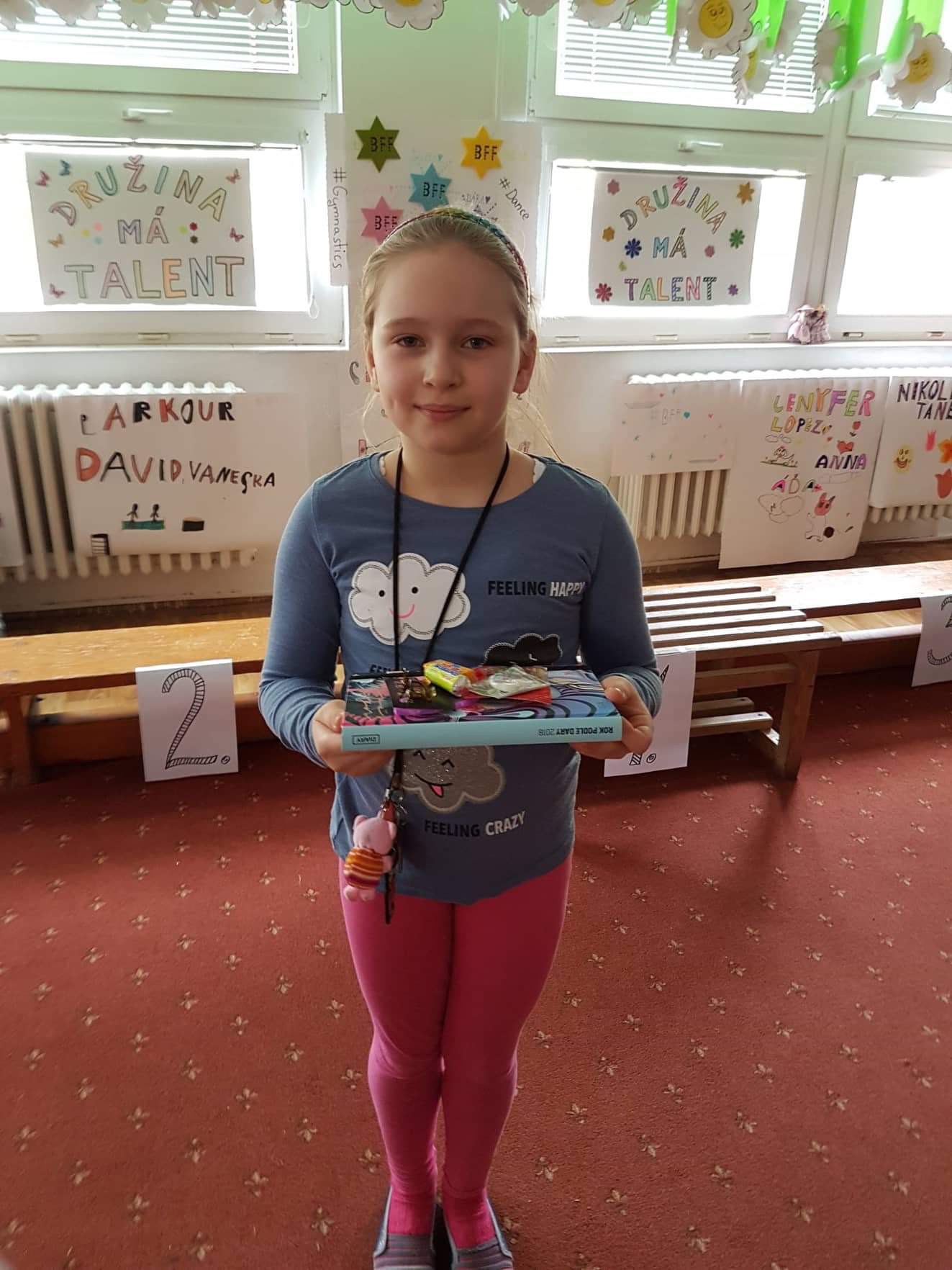  <<<    kouzelníci	<<<    mažoretky <<<    flétna <<<    bubny <<<    divadlo          Speciální vydání – ročník č. 40		                    Str 15Hlavní aktualita – VÝROČÍ 40 LET OD ZALOŽENÍ ŠKOLY		 		            1979 - 2019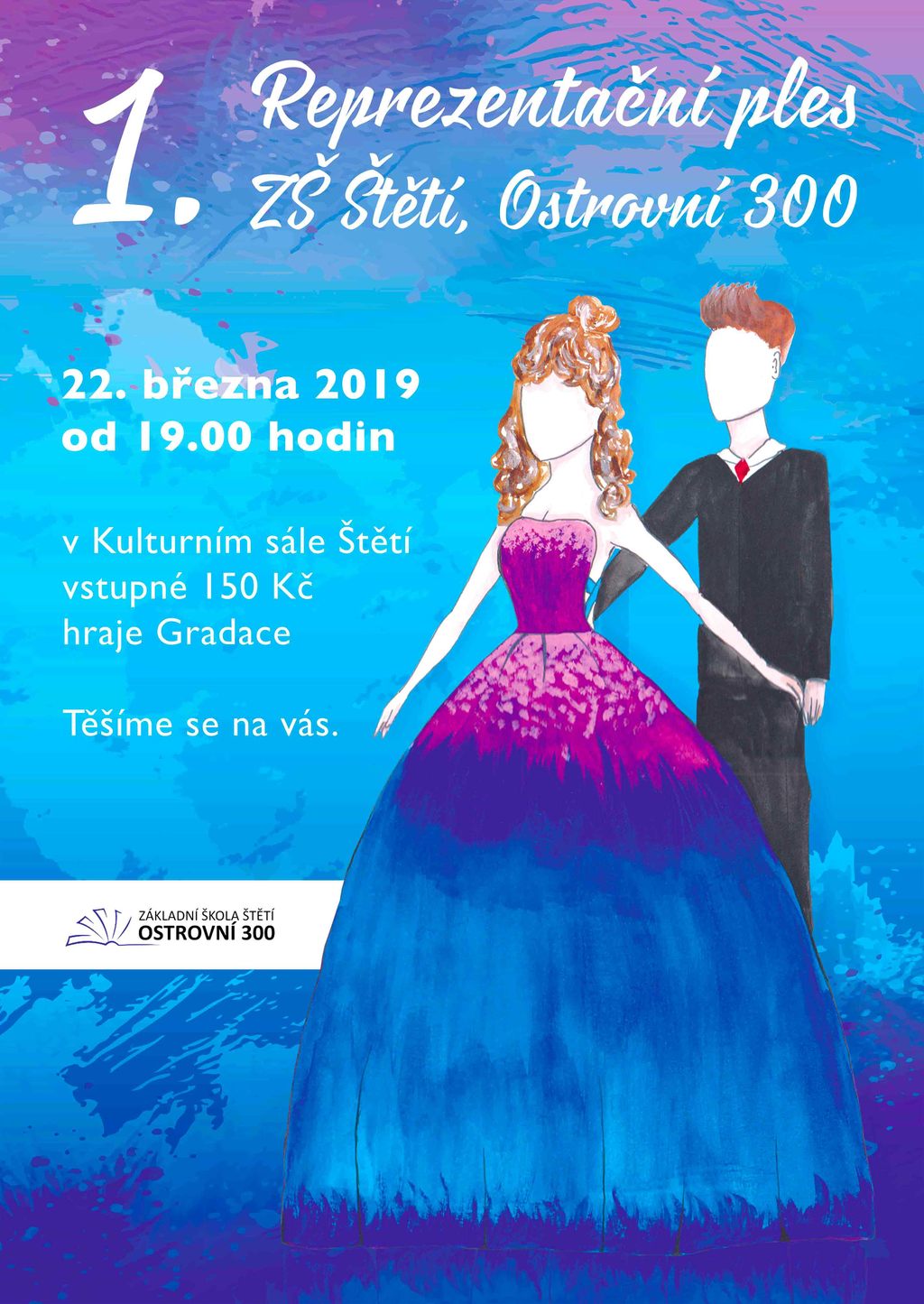 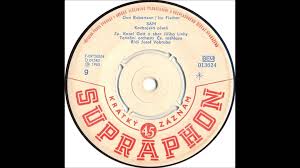 <<<<<<<<<<<<<<<<<<<<<<<<<<<<<<<<<<<>>>>>>>>>>>>>>>>>>>>>>>>>>>>>>>>>>>>>>>>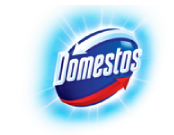 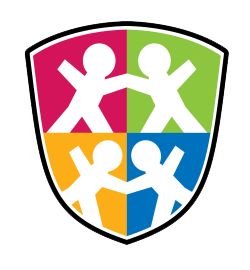 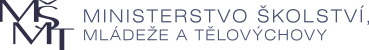 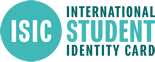            Speciální vydání – ročník č. 40		                    Str 16Hlavní aktualita – VÝROČÍ 40 LET OD ZALOŽENÍ ŠKOLY		 		            1979 - 2019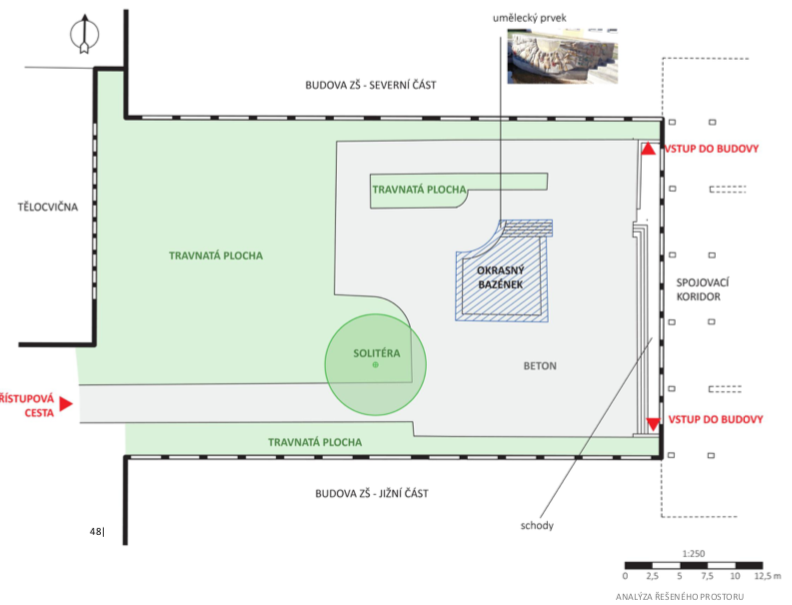 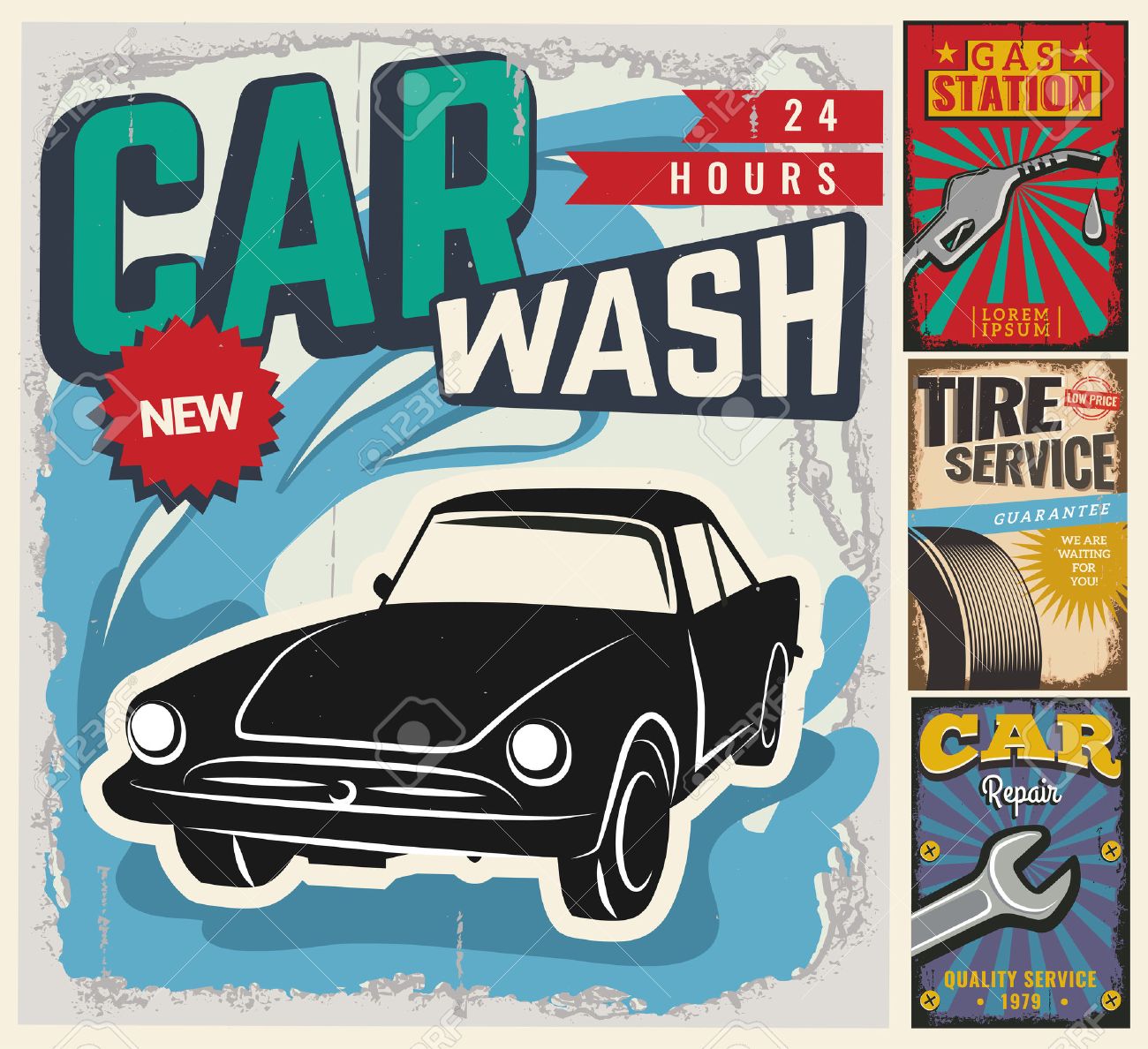            Speciální vydání – ročník č. 40		                    Str 17Hlavní aktualita – VÝROČÍ 40 LET OD ZALOŽENÍ ŠKOLY		 		            1979 - 2019Všem, kteří se aktivně, neaktivně, dlouhodobě či krátkodobě podíleli na chodu a úspěchu naší školy, vřele děkujeme.Děkujeme, že jste u toho byli a je nám ctí, že i my můžeme být součástí historie. Děkujeme za to, že jste to přišli oslavit s námi  kolektiv ZŠ Štětí Ostrovní.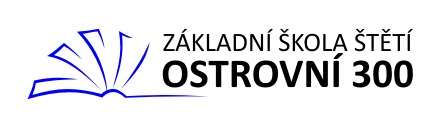 